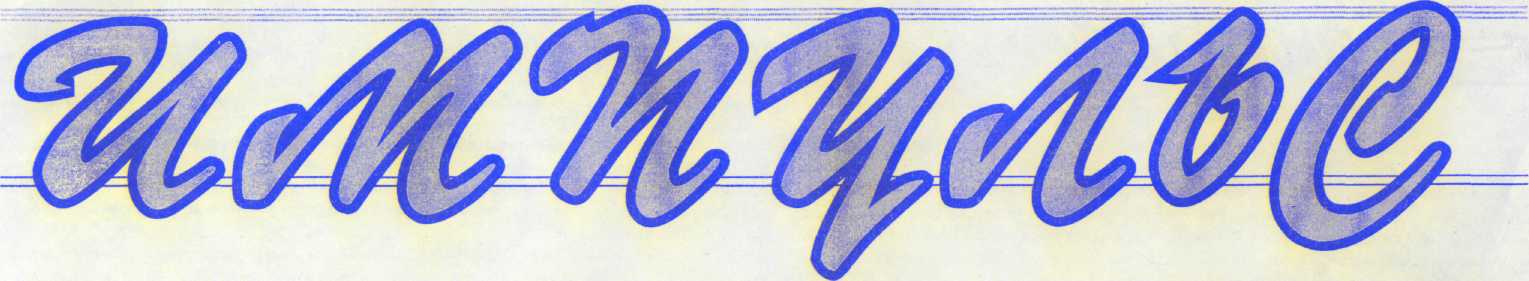 ВЕДОМОСТИ ОРГАНОВ МЕСТНОГО САМОУПРАВЛЕНИЯ Восточенского   сельсоветаГазета распространяется бесплатно 4 (307) от  07.04.2023 КРАСНОЯРСКИЙ КРАЙ КРАСНОТУРАНСКИЙ РАЙОНВОСТОЧЕНСКИЙ СЕЛЬСКИЙ СОВЕТ ДЕПУТАТОВР Е Ш Е Н И Е05.04.2023                                   с. Восточное                                № 40-88-рО внесении изменений и дополненийВ решение Восточенского сельскогоСовета депутатов от 22.12.2022 г. № 33-80-р«О бюджете муниципального образования Восточенский сельсовет на 2023 год и плановый период 2024-2025 годов»На основании бюджетного кодекса РФ, в соответствии со ст. 23 Устава сельсовета, Восточенский сельский Совет депутатовРЕШИЛ:    I. Внести в решение Восточенского сельского Совета депутатов «О  бюджете муниципального образования Восточенский сельсовет на 2023 год и плановый период 2024-2025 годов» от 22.12.2022 г. № 33-80-р следующие изменения:В ст. 1. Пункт 1.1. Цифры «10 231 400 руб. 00 коп.» Заменить цифрами «12 474 600 руб. 00 коп.»;Пункт 1.2. Цифры «10 288 184 руб. 62 коп.» Заменить цифрами «12 531 384 руб. 62 коп.»;		Приложения № 2,3,4,5, изложить в новой редакции согласно приложениям № 1,2,3,4            II. Настоящее решение подлежит официальному опубликованию в газете «Импульс» (Ведомости органов местного самоуправления Восточенского сельсовета) и на официальном сайте Администрации Восточенского сельсовета не позднее 10 дней после их подписания и вступает в силу в день, следующий за днем его официального опубликования.ПОЯСНИТЕЛЬНАЯ ЗАПИСКАк решению Восточенского сельского Совета депутатов  № 40-88-р  от 05.04.2023 г. «О внесении изменений и дополнений в Решение Восточенского сельского Совета депутатов от 22.12.2022 № 33-80-р «О  бюджете муниципального образования Восточенский сельсовет на 2023 год и плановый период 2024-2025 годов».           Согласно решения Восточенского сельского Совета депутатов от  05.04.2023г. № 40-88-р «О внесении изменений и дополнений в решение сельского Совета депутатов «О бюджете муниципального образования Восточенский сельсовет на 2023 год и плановый период 2024 – 2025 годов»  № 33-80-р от 22.12.2022 г. внести изменения:ДОХОДЫУвеличить  общую сумму доходов бюджета муниципального образования Восточенский сельсовет на 2 243 200 рублей 00 копеек в том числе за счет увеличения целевых средств из краевого бюджета              -КД 802 202 29 999 10 7509 150 Прочие субсидии бюджетам сельских поселений (на капитальный ремонт и ремонт автомобильных дорог общего пользования местного значения за счет средств дорожного фонда Красноярского края), на сумму  2 243 200 рублей 00 копеекРАСХОДЫУвеличить  общую сумму расходов на 2 243 200  рублей 00 копеек В том числе:за счет увеличения целевых средств из краевого бюджета в том числе: - КБК 802 0409 76400S5090  244  «Расходы на капитальный ремонт и ремонт автомобильных дорог общего пользования местного значения за счет средств дорожного фонда Красноярского края в рамках непрограммных расходов администрации Восточенского сельсовета» + 2 243 200 рублей 00 копеекПерераспределение расходов:По КБК 802 0104 7640000210 244 «Прочая закупка товаров, работ и услуг» - 2 291 рубль 05 копеек       По КБК 802 0409 76400 S5090 244  «Софинансирование на капитальный ремонт и ремонт автомобильных дорог общего пользования местного значения за счет средств местного бюджета в рамках непрограммных расходов администрации Восточенского сельсовета» + 2 291 рубль 05 копеек Глава сельсовета _______________ Л.И.ПоленокКРАСНОЯРСКИЙ КРАЙКРАСНОТУРАНСКИЙ РАЙОНВОСТОЧЕНСКИЙ СЕЛЬСКИЙ СОВЕТ ДЕПУТАТОВРЕШЕНИЕс. Восточное05.04.2023 г.     			                                        	          	          № 40-89-рОб исполнении бюджетаМ.О. Восточенский  сельсоветза 2022 год      На основании  статьи 264.6 Бюджетного Кодекса РФ, статьи 20 Устава Администрации Восточенского сельсовета, сельский Совет депутатовРЕШИЛ:1. Утвердить отчет об исполнении бюджета сельсовета за 2022 год:- общий объём доходов бюджета поселения в сумме 13 423 659 руб. 86 коп согласно приложения 1;- общий объём расходов бюджета поселения по разделам и подразделам классификации расходов бюджетов Российской Федерации в сумме 13 405 222 руб. 28 коп согласно приложению 2.2. Утвердить ведомственную структуру расходов бюджета поселения за 2022 год согласно приложение 3;3. Утвердить источники внутреннего финансирования бюджета  Восточенский сельсовет в сумме 18 437 руб. 58 коп. со знаком « + » согласно приложения № 4. 4. Настоящее решение подлежит официальному опубликованию в газете «Импульс» (Ведомости органов местного самоуправления Восточенского сельсовета) и на официальном сайте Администрации Восточенского сельсовета не позднее 10 дней после их подписания и вступает в силу в день, следующий за днем его официального опубликования.Приложение  4                                                                                     к решению № 40-89-р от 05.04.2023Восточенского сельского Совета депутатов «Об исполнении бюджетаМ.О. Восточенский сельсовет   за 2022 год»Источники финансирования дефицита бюджета Администрации Восточенского сельсовета за 2022 год  Председатель сельского	      Совета депутатов                                                                                   С.Н.БайзанГлава Восточенского сельсовета                                    Л.И.ПоленокПриложение 1к  решению Восточенского сельского Совета депутатов от 05.04.2023г.   № 40-88-рк  решению Восточенского сельского Совета депутатов от 05.04.2023г.   № 40-88-рк  решению Восточенского сельского Совета депутатов от 05.04.2023г.   № 40-88-рк  решению Восточенского сельского Совета депутатов от 05.04.2023г.   № 40-88-рк  решению Восточенского сельского Совета депутатов от 05.04.2023г.   № 40-88-рк  решению Восточенского сельского Совета депутатов от 05.04.2023г.   № 40-88-рО внесении изменений и дополнений в решение сельского Совета депутатов № 33-80-р от 22.12.2022г "О бюджете муниципального образования Восточенский сельсовет на 2023 год и   плановый период 2024-2025 годов"О внесении изменений и дополнений в решение сельского Совета депутатов № 33-80-р от 22.12.2022г "О бюджете муниципального образования Восточенский сельсовет на 2023 год и   плановый период 2024-2025 годов"О внесении изменений и дополнений в решение сельского Совета депутатов № 33-80-р от 22.12.2022г "О бюджете муниципального образования Восточенский сельсовет на 2023 год и   плановый период 2024-2025 годов"Доходы бюджета муниципального образования Восточенский сельсовет на 2023-2025 годаДоходы бюджета муниципального образования Восточенский сельсовет на 2023-2025 годаДоходы бюджета муниципального образования Восточенский сельсовет на 2023-2025 годаДоходы бюджета муниципального образования Восточенский сельсовет на 2023-2025 годаДоходы бюджета муниципального образования Восточенский сельсовет на 2023-2025 годаДоходы бюджета муниципального образования Восточенский сельсовет на 2023-2025 годаДоходы бюджета муниципального образования Восточенский сельсовет на 2023-2025 годаДоходы бюджета муниципального образования Восточенский сельсовет на 2023-2025 годаДоходы бюджета муниципального образования Восточенский сельсовет на 2023-2025 годаДоходы бюджета муниципального образования Восточенский сельсовет на 2023-2025 годаДоходы бюджета муниципального образования Восточенский сельсовет на 2023-2025 годаДоходы бюджета муниципального образования Восточенский сельсовет на 2023-2025 годаДоходы бюджета муниципального образования Восточенский сельсовет на 2023-2025 года(рублей)№ строкиКод классификации доходов бюджетаКод классификации доходов бюджетаКод классификации доходов бюджетаКод классификации доходов бюджетаКод классификации доходов бюджетаКод классификации доходов бюджетаКод классификации доходов бюджетаКод классификации доходов бюджетаНаименование кода классификации доходов бюджетаДоходы 
местного
бюджета 
2023 годаДоходы 
местного
бюджета 
2024 годаДоходы 
местного
бюджета 
2025 года№ строкикод главного администраторакод группыкод подгруппыкод статьикод подстатьикод элементакод группы подвидакод аналитической группы подвидаНаименование кода классификации доходов бюджетаДоходы 
местного
бюджета 
2023 годаДоходы 
местного
бюджета 
2024 годаДоходы 
местного
бюджета 
2025 года123456789101112100010000000000000000НАЛОГОВЫЕ И НЕНАЛОГОВЫЕ ДОХОДЫ1050800,001081000,001112600,00218210100000000000000НАЛОГИ НА ПРИБЫЛЬ, ДОХОДЫ76700,0078500,0080300,00318210102000010000110Налог на доходы физических лиц76700,0078500,0080300,00418210102010010000110Налог на доходы физических лиц с доходов, источником которых является налоговый агент, за исключением доходов в отношении которых исчисление и уплата налога осуществляется в соответственно со статьями 227, 227.1 и 228 Налогового кодекса Российской Федерации76700,0078500,0080300,00500010300000000000000НАЛОГИ НА ТОВАРЫ (РАБОТЫ, УСЛУГИ), РЕАЛИЗУЕМЫЕ НА ТЕРРИТОРИИ РОССИЙСКОЙ ФЕДЕРАЦИИ255500,00270400,00286200,00618210302000010000110Акцизы по подакцизным товарам (продукции), производимым на территории Российской Федерации255500,00270400,00286200,00718210302231010000110Доходы от уплаты акцизов на дизельное топливо, подлежащие распределению между бюджетами субъектов Российской Федерации и местными бюджетами с учетом установленных дифференцированных нормативов отчислений в местные бюджеты121100,00129000,00136900,00818210302241010000110Доходы от уплаты акцизов на моторные масла для дизельных и (или) карбюраторных (инжекторных) двигателей, подлежащие распределению между бюджетами субъектов Российской Федерации и местными бюджетами с учетом установленных дифференцированных нормативов отчислений в местные бюджеты 800,00900,00900,00918210302251010000110Доходы от уплаты акцизов на автомобильный бензин, подлежащие распределению между бюджетами субъектов Российской Федерации и местными бюджетами с учетом установленных дифференцированных нормативов отчислений в местные бюджеты149600,00157400,00165300,001018210302261010000110Доходы от уплаты акцизов на прямогонный бензин, подлежащие распределению между бюджетами субъектов Российской Федерации и местными бюджетами с учетом установленных дифференцированных нормативов отчислений в местные бюджеты -16000,00-16900,00-16900,001118210500000000000000НАЛОГИ НА СОВОКУПНЫЙ ДОХОД35800,0036600,0037400,001218210503000010000110Единый сельскохозяйственный налог 35800,0036600,0037400,001318210503010010000110Единый сельскохозяйственный налог 35800,0036600,0037400,001418210600000000000000НАЛОГИ НА ИМУЩЕСТВО618800,00629300,00640400,001518210601000000000110Налог на имущество физических лиц84600,0085200,0086200,001618210601030100000110Налог на имущество физических лиц взимаемый по ставкам, применяемым к объектам налогообложения, расположенных в границах сельских поселений   84600,0085200,0086200,001718210606000000000110ЗЕМЕЛЬНЫЙ НАЛОГ534200,00544100,00554200,001818210606030000000110Земельный налог с огранизаций105000,00105000,00105000,001918210606033100000110Земельный налог с организаций, обладающих земельным участком, расположенным в границах сельских поселений 105000,00105000,00105000,002018210606040000000110Земельный налог с физических лиц429200,00439100,00449200,002118210606043100000110Земельный налог с физических лиц, обладающих земельным участком, расположенным в границах сельских поселений 429200,00439100,00449200,002280210800000000000000ГОСУДАРСТВЕННАЯ ПОШЛИНА1000,001000,001000,002380210804000010000110Государственная пошлина за совершение нотариальных  действий (за исключением действий, совершаемых консульскими учреждениями Росийской Федерации)1000,001000,001000,002480210804020014000110Государственная пошлина за совершение нотариальных действий должностными лицами органов местного самоуправления, уполномоченными в соответствии с законодательными актами Российской Федерации на совершение нотариальных действий (прочие поступления)1000,001000,001000,002580211100000000000110НАЛОГ ОТ СДАЧИ В АРЕНДУ ИМУЩЕСТВА15 300,0015 700,0016 100,002680211105000000000120Доходы, получаемые в виде арендной либо иной платы за передачу в возмездное пользование государственного и муниципального имущества (за исключением имущества бюджетных и автономных учреждений, а также имущества государственных и муниципальных унитарных предприятий, в том числе казенных)15 300,0015 700,0016 100,002780211105035100000120Доходы от сдачи в аренду имущества, находящегося в оперативном управлении органов управления сельских поселений и созданных ими учреждений (за исключением имущества муниципальных бюджетных и автономных учреждений)15 300,0015 700,0016 100,002800011300000000000000ДОХОДЫ ОТ ОКАЗАНИЯ ПЛАТНЫХ УСЛУГ  И КОМПЕНСАЦИИ ЗАТРАТ ГОСУДАРСТВА29800,0031200,0032400,002980211301000000000130Доходы от оказания платных услуг (работ)29800,0031200,0032400,003080211301990000000130Прочие доходы от оказания платных услуг (работ)29800,0031200,0032400,003180211301995100000130Прочие доходы от оказания платных услуг (работ) получателями средств бюджетов сельских поселений29800,0031200,0032400,003280211610000000000000ШТРАФЫ, САНКЦИИ, ВОЗМЕЩЕНИЕ УЩЕРБА2900,003000,003100,003480211610032100000140Прочее возмещение ущерба, причиненного муниципальному имуществу сельского поселения (за исключением имущества, закрепленного за муниципальными бюджетными (автономными) учреждениями, унитарными предприятиями)2900,003000,003100,003580211700000000000000ПРОЧИЕ НЕНАЛОГОВЫЕ ДОХОДЫ15000,0015300,0015700,003680211714000000000150Средства самооблажения граждан15000,0015300,0015700,003780211714030100000150Средства самооблажения граждан, зачисляемые в бюджеты сельских поселений15000,0015300,0015700,003800020000000000000000БЕЗВОЗМЕЗДНЫЕ ПОСТУПЛЕНИЯ11423800,008945172,009081327,003980220200000000000000БЕЗВОЗМЕЗДНЫЕ ПОСТУПЛЕНИЯ ОТ ДРУГИХ БЮДЖЕТОВ БЮДЖЕТНОЙ СИСТЕМЫ РОССИЙСКОЙ ФЕДЕРАЦИИ11423800,008945172,009081327,004080220210000000000150Дотации бюджетам бюджетной системы Российской Федерации6128900,005900200,005900200,004180220215001000000150Дотации на выравнивание бюджетной обеспеченности1143600,00914900,00914900,004280220215001100000150Дотации бюджетам сельских поселений на выравнивание бюджетной обеспеченности из бюджета субъекта Российской Федерации1143600,00914900,00914900,004380220215001107601150Дотации бюджетам сельских поселений (на реализацию государственных полномочий по расчету и предоставлению дотаций на выравнивание бюджетной обеспеченности поселений)1143600,00914900,00914900,004480220216001000000150Дотации на выравнивание бюджетной обеспеченности4985300,004985300,004985300,004580220216001100000150Дотации бюджетам сельских поселений на выравнивание бюджетной обеспеченности из бюджетов муниципальных районов4985300,004985300,004985300,004680220216001102711150Дотации бюджетам сельских поселений на выравнивание бюджетной обеспеченности (на создание условий для эффективного и ответственного управления муниципальными финансами, повышения устойчивости бюджета)4985300,004985300,004985300,005480220229999107509150Прочие субсидии бюджетам сельских поселнений (на капитальный ремонт и ремонт автомобильных дорог общего пользования местного значенияза счет средств дорожного фонда Красноярского края) 2243200,004780220230000000000150СУБВЕНЦИИ БЮДЖЕТАМ  БЮДЖЕТНОЙ СИСТЕМЫ РОССИЙСКОЙ ФЕДЕРАЦИИ149900,00131300,005400,004880220230024000000150Субвенции местным бюджетам на выполнение передаваемых полномочий субъектов Российской Федерации5400,005400,005400,004980220230024100000150Субвенции бюджетам сельских поселений на выполнение передаваемых полномочий субъектов Российской Федерации5400,005400,005400,005080220230024107514150Субвенции бюджетам муниципальных образований на выполнение государственных полномочий (по созданию и обеспечению деятельности административных комиссий) 5400,005400,005400,005180220235118000000150Субвенции бюджетам  на осуществление первичного воинского учета  органами местного самоуправления поселений, муниципальных и городских округов144500,00125900,005280220235118100000150Субвенции бюджетам сельских поселений на осуществление первичного воинского учета органами местного самоуправления поселений, муниципальных и городских округов144500,00125900,005380220240000000000150Иные межбюджетные трансферты 2738300,002666300,002666300,005480220249999000000150Прочие межбюджетные трансферты передаваемые бюджетам2738300,002666300,002666300,005580220249999100000150Прочие дотации межбюджетные трансферты передаваемые бюджетам сельских поселений2738300,002666300,002666300,005680220249999102721150Прочие межбюджетные трансферы, передаваемые бюджетам сельских поселений (на поддержку мер по обеспечению сбалансированности бюджетов)2738300,002666300,002666300,005780220249999102721150Прочие межбюджетные трансферты бюджета сельских поселений (на обеспечение первичных мер пожарной безопасности)163500,005880220700000000000150Прочие безвозмездные поступления247372,00509427,005980220705000100000150Прочие безвозмездные поступления в бюджеты сельских поселений247372,00509427,006080220705030100000150Прочие безвозмездные поступления в бюджеты сельских поселений247372,00509427,00ВСЕГОВСЕГОВСЕГОВСЕГОВСЕГОВСЕГОВСЕГОВСЕГОВСЕГОВСЕГО12474600,0010026172,0010193927,00Приложение 2к решению Восточенского сельского Совета депутатов от 05.04.2023г. № 40-88-рк решению Восточенского сельского Совета депутатов от 05.04.2023г. № 40-88-рк решению Восточенского сельского Совета депутатов от 05.04.2023г. № 40-88-рк решению Восточенского сельского Совета депутатов от 05.04.2023г. № 40-88-рО внесении изменений и дополнений в решение сельского Совета депутатов № 33-80-р от 22.12.2022г "О бюджете муниципального образования Восточенский сельсовет на 2023 год и   плановый период 2024-2025 годов"О внесении изменений и дополнений в решение сельского Совета депутатов № 33-80-р от 22.12.2022г "О бюджете муниципального образования Восточенский сельсовет на 2023 год и   плановый период 2024-2025 годов"Распределение бюджетных ассигнований по разделам и 
подразделам бюджетной классификации расходов бюджета муниципального образования Восточенский сельсовет на 2023 год и плановый период 2024-2025 годовРаспределение бюджетных ассигнований по разделам и 
подразделам бюджетной классификации расходов бюджета муниципального образования Восточенский сельсовет на 2023 год и плановый период 2024-2025 годовРаспределение бюджетных ассигнований по разделам и 
подразделам бюджетной классификации расходов бюджета муниципального образования Восточенский сельсовет на 2023 год и плановый период 2024-2025 годовРаспределение бюджетных ассигнований по разделам и 
подразделам бюджетной классификации расходов бюджета муниципального образования Восточенский сельсовет на 2023 год и плановый период 2024-2025 годовРаспределение бюджетных ассигнований по разделам и 
подразделам бюджетной классификации расходов бюджета муниципального образования Восточенский сельсовет на 2023 год и плановый период 2024-2025 годовРаспределение бюджетных ассигнований по разделам и 
подразделам бюджетной классификации расходов бюджета муниципального образования Восточенский сельсовет на 2023 год и плановый период 2024-2025 годов(рублей)№ строкиНаименование показателя бюджетной классификацииРаздел-подразделСумма на 2023 годСумма на 2024 годСумма на 2025 год123451ОБЩЕГОСУДАРСТВЕННЫЕ ВОПРОСЫ01006 239 468,797 691 500,007 707 300,002Функционирование высшего должностного лица субъекта Российской  Федерации и муниципального образования01021 020 834,661 020 834,661 020 834,663Функционирование Правительства Российской Федерации, высших исполнительных органов государственной власти субъектов Российской Федерации, местных администраций01044 159 325,68 5 610 665,34   5 626 465,344Резервные фонды011110 000,0010 000,0010 000,005Другие общегосударственные вопросы01131 049 308,451 050 000,001 050 000,006НАЦИОНАЛЬНАЯ ОБОРОНА0200144 500,00125 900,000,007Мобилизационная и вневойсковая подготовка0203144 500,00125 900,000,008НАЦИОНАЛЬНАЯ БЕЗОПАСНОСТЬ И ПРАВООХРАНИТЕЛЬНАЯ ДЕЯТЕЛЬНОСТЬ0300163 500,000,000,009Защита населения и территории от чрезвычайных ситуаций природного и техногенного характера, пожарная безопасность0310163 500,000,000,0010НАЦИОНАЛЬНАЯ ЭКОНОМИКА04002 672 100,00270 400,00286 200,0011 Дорожное хозяйство (дорожные фонды)04092 672 100,00270 400,00286 200,0012ЖИЛИЩНО-КОММУНАЛЬНОЕ ХОЗЯЙСТВО0500691 000,001 691 000,001 691 000,0013Благоустройство0503691 000,001 691 000,001 691 000,0014КУЛЬТУРА, КИНЕМАТОГРАФИЯ08002 402 510,0015Культура 08012 402 510,0016СОЦИАЛЬНАЯ ПОЛИТИКА100048 000,0017Пенсионное обеспечение100148 000,0018 МЕЖБЮДЖЕТНЫЕ ТРАНСФЕРТЫ ОБЩЕГО ХАРАКТЕРА БЮДЖЕТАМ БЮДЖЕТНОЙ СИСТЕМЫ РОССИЙСКОЙ ФЕДЕРАЦИИ1400170 305,8319 Прочие межбюджетные трансферты общего характера1403   170 305,83   20 Условно утвержденные расходы247 372,00509 427,0012 531 384,6210 026 172,0010 193 927,00Приложение 3Приложение 3к решению Восточенского сельского Совета депутатов от 05.04.2023г. № 40-88-рк решению Восточенского сельского Совета депутатов от 05.04.2023г. № 40-88-рк решению Восточенского сельского Совета депутатов от 05.04.2023г. № 40-88-рк решению Восточенского сельского Совета депутатов от 05.04.2023г. № 40-88-рк решению Восточенского сельского Совета депутатов от 05.04.2023г. № 40-88-рк решению Восточенского сельского Совета депутатов от 05.04.2023г. № 40-88-рк решению Восточенского сельского Совета депутатов от 05.04.2023г. № 40-88-рк решению Восточенского сельского Совета депутатов от 05.04.2023г. № 40-88-рк решению Восточенского сельского Совета депутатов от 05.04.2023г. № 40-88-рк решению Восточенского сельского Совета депутатов от 05.04.2023г. № 40-88-рк решению Восточенского сельского Совета депутатов от 05.04.2023г. № 40-88-рк решению Восточенского сельского Совета депутатов от 05.04.2023г. № 40-88-рО внесении изменений и дополнений в решение сельского Совета депутатов № 33-80-р от 22.12.2022г "О бюджете муниципального образования Восточенский сельсовет на 2023 год и   плановый период 2024-2025 годов"О внесении изменений и дополнений в решение сельского Совета депутатов № 33-80-р от 22.12.2022г "О бюджете муниципального образования Восточенский сельсовет на 2023 год и   плановый период 2024-2025 годов"О внесении изменений и дополнений в решение сельского Совета депутатов № 33-80-р от 22.12.2022г "О бюджете муниципального образования Восточенский сельсовет на 2023 год и   плановый период 2024-2025 годов"О внесении изменений и дополнений в решение сельского Совета депутатов № 33-80-р от 22.12.2022г "О бюджете муниципального образования Восточенский сельсовет на 2023 год и   плановый период 2024-2025 годов"О внесении изменений и дополнений в решение сельского Совета депутатов № 33-80-р от 22.12.2022г "О бюджете муниципального образования Восточенский сельсовет на 2023 год и   плановый период 2024-2025 годов"О внесении изменений и дополнений в решение сельского Совета депутатов № 33-80-р от 22.12.2022г "О бюджете муниципального образования Восточенский сельсовет на 2023 год и   плановый период 2024-2025 годов"Ведомственная структура расходов  бюджета муниципального образования Восточенский сельсоветВедомственная структура расходов  бюджета муниципального образования Восточенский сельсоветВедомственная структура расходов  бюджета муниципального образования Восточенский сельсоветВедомственная структура расходов  бюджета муниципального образования Восточенский сельсоветВедомственная структура расходов  бюджета муниципального образования Восточенский сельсоветВедомственная структура расходов  бюджета муниципального образования Восточенский сельсоветВедомственная структура расходов  бюджета муниципального образования Восточенский сельсоветВедомственная структура расходов  бюджета муниципального образования Восточенский сельсоветВедомственная структура расходов  бюджета муниципального образования Восточенский сельсоветВедомственная структура расходов  бюджета муниципального образования Восточенский сельсоветВедомственная структура расходов  бюджета муниципального образования Восточенский сельсоветВедомственная структура расходов  бюджета муниципального образования Восточенский сельсоветВедомственная структура расходов  бюджета муниципального образования Восточенский сельсоветВедомственная структура расходов  бюджета муниципального образования Восточенский сельсоветВедомственная структура расходов  бюджета муниципального образования Восточенский сельсоветВедомственная структура расходов  бюджета муниципального образования Восточенский сельсоветна 2023 год и плановый период 2024-2025 годовна 2023 год и плановый период 2024-2025 годовна 2023 год и плановый период 2024-2025 годовна 2023 год и плановый период 2024-2025 годовна 2023 год и плановый период 2024-2025 годовна 2023 год и плановый период 2024-2025 годовна 2023 год и плановый период 2024-2025 годовна 2023 год и плановый период 2024-2025 годовна 2023 год и плановый период 2024-2025 годовна 2023 год и плановый период 2024-2025 годовна 2023 год и плановый период 2024-2025 годовна 2023 год и плановый период 2024-2025 годовна 2023 год и плановый период 2024-2025 годовна 2023 год и плановый период 2024-2025 годовна 2023 год и плановый период 2024-2025 годовна 2023 год и плановый период 2024-2025 годов(рублей)№ строкиНаименование главных распорядителей и наименование показателей бюджетной классификацииКод ведомстваКод ведомстваРаздел-подразделЦелевая статьяЦелевая статьяЦелевая статьяВид расходовСумма на 2023 годСумма на 2023 годСумма на 2023 годСумма на 2024 годСумма на 2024 годСумма на 2024 годСумма на          2025 год12234445666777801Администрация Восточенского сельсовета 80280212 531 384,62  12 531 384,62  12 531 384,62  10 121 872,00  10 121 872,00  10 121 872,00  10 265 927,00  02ОБЩЕГОСУДАРСТВЕННЫЕ ВОПРОСЫ8028020100    6 228 572,74       6 228 572,74       6 228 572,74       7 763 500,00       7 763 500,00       7 763 500,00        7 779300,00   03Функционирование высшего должностного лица муниципального  субъекта Российской Федерации и муниципального образования8028020102    1 020 834,66       1 020 834,66       1 020 834,66       1 020 834,66       1 020 834,66       1 020 834,66        1 020834,66   04Непрограммные расходы8028020102700000000070000000007000000000    1 020 834,66       1 020 834,66       1 020 834,66       1 020 834,66       1 020 834,66       1 020 834,66        1 020834,66   05Непрограммные расходы администрации Восточенкого сельсовета8028020102760000000076000000007600000000    1 020 834,66       1 020 834,66       1 020 834,66       1 020 834,66       1 020 834,66       1 020 834,66        1 020834,66   06Функционирование администрации Восточенского сельсовета8028020102764000000076400000007640000000    1 020 834,66       1 020 834,66       1 020 834,66       1 020 834,66       1 020 834,66       1 020 834,66        1 020834,66   07Руководство и управление в сфере установленных функций органов местного самоуправления в рамках непрограммных расходов администрации Восточенского сельсовета8028020102764000022076400002207640000220    1 020 834,66       1 020 834,66       1 020 834,66       1 020 834,66       1 020 834,66       1 020 834,66        1 020834,66   08Расходы на выплату персоналу в целях обеспечения выполнения функций государственными (муниципальными) органами, казенными учреждениями, органами управления государственными внебюджетными фондами8028020102764000022076400002207640000220100    1 020 834,66       1 020 834,66       1 020 834,66       1 020 834,66       1 020 834,66       1 020 834,66        1 020834,66   09Расходы на выплату персоналу государственных (муниципальных) органов8028020102764000022076400002207640000220120    1 020 834,66       1 020 834,66       1 020 834,66       1 020 834,66       1 020 834,66       1 020 834,66        1 020834,66   10Функционирование местных администраций8028020104    4 148 429,63       4 148 429,63       4 148 429,63       5 637 521,74       5 637 521,74       5 637 521,74        5 653321,74   11Непрограммные расходы8028020104700000000070000000007000000000    4 148 429,63       4 148 429,63       4 148 429,63       5 637 521,74       5 637 521,74       5 637 521,74        5 653321,74   12Непрограммные расходы администрации Восточенкого сельсовета8028020104760000000076000000007600000000    4 148 429,63       4 148 429,63       4 148 429,63       5 637 521,74       5 637 521,74       5 637 521,74        5 653321,74   13Функционирование администрации Восточенского сельсовета8028020104764000000076400000007640000000    4 148 429,63       4 148 429,63       4 148 429,63       5 637 521,74       5 637 521,74       5 637 521,74        5 653321,74   14Руководство и управление в сфере установленных функций органов муниципальной власти в рамках непрограммных расходов администрации Восточенского сельсовета8028020104764000021076400002107640000210    4 148 429,63       4 148 429,63       4 148 429,63       5 637 521,74       5 637 521,74       5 637 521,74        5 653321,74   15Расходы на выплату персоналу в целях обеспечения выполнения функций государственными (муниципальными) органами, казенными учреждениями, органами управления государственными внебюджетными фондами8028020104764000021076400002107640000210100    3 271 238,67       3 271 238,67       3 271 238,67       3 271 238,67       3 271 238,67       3 271 238,67        3 271238,67   16Расходы на выплату персоналу государственных (муниципальных) органов80280201047640000210764000021076400002101203 271 238,673 271 238,673 271 238,673 271 238,673 271 238,673 271 238,673 271 238,6717Закупка товаров, работ и услуг для обеспечения  государственных (муниципальных) нужд8028020104764000021076400002107640000210200       857 190,96          857 190,96          857 190,96       2 346 283,07       2 346 283,07       2 346 283,07        2 362083,07   18Иные закупки товаров, работ и услуг для обеспечения государственных (муниципальных) нужд8028020104764000021076400002107640000210240       857 190,96          857 190,96          857 190,96       2 346 283,07       2 346 283,07       2 346 283,07        2 362083,07   19Иные бюджетные ассигнования8028020104764000021076400002107640000210800         20 000,00            20 000,00            20 000,00            20 000,00            20 000,00            20 000,00             20000,00   20Уплата налогов, сборов и иных платежей8028020104764000021076400002107640000210850         20 000,00            20 000,00            20 000,00            20 000,00            20 000,00            20 000,00             20000,00   21Резервные фонды8028020111         10 000,00            10 000,00            10 000,00            10 000,00            10 000,00            10 000,00             10000,00   22Непрограммные расходы8028020111700000000070000000007000000000         10 000,00            10 000,00            10 000,00            10 000,00            10 000,00            10 000,00             10000,00   23Непрограммные расходы администрации Восточенкого сельсовета8028020111760000000076000000007600000000         10 000,00            10 000,00            10 000,00            10 000,00            10 000,00            10 000,00             10000,00   24Функционирование администрации Восточенского сельсовета8028020111764000000076400000007640000000         10 000,00            10 000,00            10 000,00            10 000,00            10 000,00            10 000,00             10000,00   25Резервные фонды администрации Восточенского сельсовета в рамках непрограммных расходов администрации Восточенского сельсовета8028020111764008171076400817107640081710         10 000,00            10 000,00            10 000,00            10 000,00            10 000,00            10 000,00             10000,00   26Иные бюджетные ассигнования8028020111764008171076400817107640081710800         10 000,00            10 000,00            10 000,00            10 000,00            10 000,00            10 000,00             10000,00   27Резервные фонды8028020111764008171076400817107640081710870         10 000,00            10 000,00            10 000,00            10 000,00            10 000,00            10 000,00             10000,00   28Другие общегосударственные вопросы8028020113    1 049 308,45       1 049 308,45       1 049 308,45       1 095 143,60       1 095 143,60       1 095 143,60        1 095143,60   29Непрограммные расходы8028020113700000000070000000007000000000    1 049 308,45       1 049 308,45       1 049 308,45       1 095 143,60       1 095 143,60       1 095 143,60        1 095143,60   30Непрограммные расходы администрации Восточенкого сельсовета8028020113760000000076000000007600000000    1 049 308,45       1 049 308,45       1 049 308,45       1 095 143,60       1 095 143,60       1 095 143,60        1 095143,60   31Функционирование администрации Восточенского сельсовета8028020113764000000076400000007640000000    1 049 308,45       1 049 308,45       1 049 308,45       1 095 143,60       1 095 143,60       1 095 143,60        1 095143,60   32Расходы бюджета муниципального образования на выполнение государственных полномочий по созданию и обеспечению деятельности административных комиссий в рамках непрограммных  расходов  администрации Восточенского сельсовета8028020113764007514076400751407640075140           5 400,00              5 400,00              5 400,00              5 400,00              5 400,00              5 400,00               5400,00   33Закупка товаров, работ и услуг для обеспечения государственных (муниципальных) нужд8028020113764007514076400751407640075140200           5 400,00              5 400,00              5 400,00              5 400,00              5 400,00              5 400,00               5400,00   34Иные закупки товаров, работ и услуг для обеспечения государственных  (муниципальных) нужд8028020113764007514076400751407640075140240           5 400,00              5 400,00              5 400,00              5 400,00              5 400,00              5 400,00               5 400,00   35Обеспечение деятельности (оказания услуг) подведомственных учреждений в рамках непрограммных расходов администрации Восточенского сельсовета 8028020113764008172076400817207640081720       856 808,45          856 808,45          856 808,45          856 808,45          856 808,45          856 808,45           856808,45   36Расходы на выплату персоналу в целях обеспечения выполнения функций государственными (муниципальными) органами, казенными учреждениями, органами управления государственными внебюджетными фондами8028020113764008172076400817207640081720100       856 808,45          856 808,45          856 808,45          856 808,45          856 808,45          856 808,45           856808,45   37Расходы на выплату персоналу казенных учреждений8028020113764008172076400817207640081720110       856 808,45          856 808,45          856 808,45          856 808,45          856 808,45          856 808,45           856808,45   38Закупка товаров, работ и услуг для обеспечения государственных (муниципальных) нужд8028020113764008172076400817207640081720200       100 000,00          100 000,00          100 000,00          145 835,15          145 835,15          145 835,15           14835,15   39Иные закупки товаров, работ и услуг для обеспечения государственных (муниципальных) нужд8028020113764008172076400817207640081720240       100 000,00          100 000,00          100 000,00          145 835,15          145 835,15          145 835,15           145835,15   40Временное трудоустройство незанятых инвалидов, матерей одиночек, военнослужащих, испытывающих трудности в поиске работы в рамках непрограммных расходов администрации Восточенского сельсовета8028020113764008173076400817307640081730         11 000,00            11 000,00            11 000,00            11 000,00            11 000,00            11 000,00             11000,00   41Расходы на выплату персоналу в целях обеспечения выполнения функций государственными (муниципальными) органами, казенными учреждениями, органами управления государственными внебюджетными фондами8028020113764008173076400817307640081730100         11 000,00            11 000,00            11 000,00            11 000,00            11 000,00            11 000,00             11000,00   42Расходы на выплату персоналу казенных учреждений8028020113764008173076400817307640081730110         11 000,00            11 000,00            11 000,00            11 000,00            11 000,00            11 000,00             11000,00   43Временное трудоустройство безработных  граждан, испытывающих трудности в поиске работы, в рамках непрограммных расходов администрации Восточенского сельсовета8028020113764008174076400817407640081740         47 500,00            47 500,00            47 500,00            47 500,00            47 500,00            47 500,00             47500,00   44Расходы на выплату персоналу в целях обеспечения выполнения функций государственными (муниципальными) органами, казенными учреждениями, органами управления государственными внебюджетными фондами8028020113764008174076400817407640081740100         47 500,00            47 500,00            47 500,00            47 500,00            47 500,00            47 500,00             47500,00   45Расходы на выплату персоналу казенных учреждений8028020113764008174076400817407640081740110         47 500,00            47 500,00            47 500,00            47 500,00            47 500,00            47 500,00             47500,00   46Организация временного трудоустройства несовершеннолетних граждан в возрасте от 14 до 18 лет, в рамках непрограмных расходов администрации Восточенского сельсовета8028020113764008175076400817507640081750         28 600,00            28 600,00            28 600,00            28 600,00            28 600,00            28 600,00             28600,00   47Расходы на выплату персоналу в целях обеспечения выполнения функций государственными (муниципальными) органами, казенными учреждениями, органами управления государственными внебюджетными фондами8028020113764008175076400817507640081750100         28 600,00            28 600,00            28 600,00            28 600,00            28 600,00            28 600,00             28600,00   48Расходы на выплату персоналу казенных учреждений8028020113764008175076400817507640081750110         28 600,00            28 600,00            28 600,00            28 600,00            28 600,00            28 600,00             28600,00   49НАЦИОНАЛЬНАЯ ОБОРОНА8028020200       144 500,00          144 500,00          144 500,00          149 600,00          149 600,00          149 600,00   0,0050Мобилизационная и вневойсковая подготовка8028020203       144 500,00          144 500,00          144 500,00          149 600,00          149 600,00          149 600,00   0,0051Непрограммные расходы8028020203700000000070000000007000000000       144 500,00          144 500,00          144 500,00          149 600,00          149 600,00          149 600,00   0,0052Непрограммные расходы администрации Восточенкого сельсовета8028020203760000000076000000007600000000       144 500,00          144 500,00          144 500,00          149 600,00          149 600,00          149 600,00   0,0053Функционирование администрации Восточенского сельсовета8028020203764000000076400000007640000000       144 500,00          144 500,00          144 500,00          149 600,00          149 600,00          149 600,00   0,0054Осуществление первичного воинского учета на территориях, где отсутствуют военные комиссариаты в рамках непрограммных расходов администрации Восточенского сельсовета8028020203764005118076400511807640051180       144 500,00          144 500,00          144 500,00          149 600,00          149 600,00          149 600,00   0,0055Расходы на выплату персоналу в целях обеспечения выполнения функций государственными (муниципальными) органами, казенными учреждениями, органами управления государственными внебюджетными фондами8028020203764005118076400511807640051180100       138 287,98          138 287,98          138 287,98          138 287,98          138 287,98          138 287,98   0,0056Расходы на выплату персоналу государственных (муниципальных) органов8028020203764005118076400511807640051180120       138 287,98          138 287,98          138 287,98          138 287,98          138 287,98          138 287,98   0,0057Закупка товаров, работ и услуг для обеспечения государственных (муниципальных) нужд8028020203764005118076400511807640051180200           6 212,02              6 212,02              6 212,02            11 312,02            11 312,02            11 312,02   0,0058Иные закупки товаров, работ и услуг для обеспечения государственных (муниципальных) нужд8028020203764005118076400511807640051180240           6 212,02              6 212,02              6 212,02            11 312,02            11 312,02            11 312,02   0,0059НАЦИОНАЛЬНАЯ БЕЗОПАСНОСТЬ И ПРАВООХРАНИТЕЛЬНАЯ ДЕЯТЕЛЬНОСТЬ8028020300       172 105,00          172 105,00          172 105,00   60Защита населения и территории от чрезвычайных ситуаций природного и техногенного характера, пожарная безопасность8028020310       172 105,00          172 105,00          172 105,00   61Непрограммные расходы8028020310700000000070000000007000000000       172 105,00          172 105,00          172 105,00   62Функционирование администрации Восточенского сельсовета8028020310760000000076000000007600000000       172 105,00          172 105,00          172 105,00   63Субсидии на обеспечение первичных мер пожарной безопасности8028020310764000000076400000007640000000       172 105,00          172 105,00          172 105,00   64Непрограммные расходы органов местного самоуправления полномочиями на обеспечение первичных мер пожарной безопасности в рамках подпрограммы «Предупреждение, спасение, помощь населению в чрезвычайных ситуациях» государственной программы Красноярского края «Защита от чрезвычайных ситуаций природного и техногенного характера и обеспечение безопасности населения» на территории Восточенского сельсовета 802802031076400S412076400S412076400S4120       163 500,00          163 500,00          163 500,00   65Закупка товаров, работ и услуг для обеспечения государственных (муниципальных) нужд802802031076400S412076400S412076400S4120200       163 500,00          163 500,00          163 500,00   66Иные закупки товаров, работ и услуг для обеспечения государственных (муниципальных) нужд802802031076400S412076400S412076400S4120240       163 500,00          163 500,00          163 500,00   67Софинансирование непрограммных расходов органов местного самоуправления полномочиями на обеспечение первичных мер пожарной безопасности  на территории Восточенского сельсовета 802802031076400S412076400S412076400S4120           8 605,00              8 605,00              8 605,00   68Закупка товаров, работ и услуг для обеспечения государственных (муниципальных) нужд802802031076400S412076400S412076400S4120200           8 605,00              8 605,00              8 605,00   69Иные закупки товаров, работ и услуг для обеспечения государственных (муниципальных) нужд802802031076400S412076400S412076400S4120240           8 605,00              8 605,00              8 605,00   70НАЦИОНАЛЬНАЯ ЭКОНОМИКА8028020400    2 674 391,05       2 674 391,05       2 674 391,05          270 400,00          270 400,00          270 400,00           286200,00   71Дорожное хозяйство (дорожный фонд)8028020409    2 674 391,05       2 674 391,05       2 674 391,05          270 400,00          270 400,00          270 400,00           286200,00   72Непрограммные расходы8028020409700000000070000000007000000000    2 674 391,05       2 674 391,05       2 674 391,05          270 400,00          270 400,00          270 400,00           286200,00   73Непрограммные расходы администрации Восточенкого сельсовета8028020409760000000076000000007600000000    2 674 391,05       2 674 391,05       2 674 391,05          270 400,00          270 400,00          270 400,00           286200,00   74Функционирование администрации Восточенского сельсовета8028020409764000000076400000007640000000    2 674 391,05       2 674 391,05       2 674 391,05          270 400,00          270 400,00          270 400,00           286200,00   75Непрограммные расходы на капитальный ремонт и ремонт автомобильных дорог общего пользования местного значения за счет средств дорожного фонда Красноярского края в рамках непрограммных расходов администрации Восточенского сельсовета802802040976400S509076400S509076400S5090    2 243 200,00       2 243 200,00       2 243 200,00   76Закупка товаров, работ и услуг для обеспечения государственных (муниципальных) нужд802802040976400S509076400S509076400S5090200    2 243 200,00       2 243 200,00       2 243 200,00   77Иные закупки товаров, работ и услуг для обеспечения государственных (муниципальных) нужд802802040976400S509076400S509076400S5090240    2 243 200,00       2 243 200,00       2 243 200,00   78Софинансирование на капитальный ремонт и ремонт автомобильных дорог общего пользования местного значения за счет средств местного бюджета в рамках непрограммных расходов администрации Восточенского сельсовета802802040976400S509076400S509076400S5090           2 291,05              2 291,05              2 291,05   79Закупка товаров, работ и услуг для обеспечения государственных (муниципальных) нужд802802040976400S509076400S509076400S5090200           2 291,05              2 291,05              2 291,05   80Иные закупки товаров, работ и услуг для обеспечения государственных (муниципальных) нужд802802040976400S509076400S509076400S5090240           2 291,05              2 291,05              2 291,05   81Софинансирование к расходам на реализацию мероприятий, направленных на повышение безопасности дорожного движения, за счет средств дорожного фонда, в рамках непрограммных расходов Администрации Восточенского сельсовета8028020409764R310601764R310601764R31060182Содержание автомобильных дорог в рамках непрограммных расходов администрации Восточенского сельсовета8028020409764008176076400817607640081760       428 900,00          428 900,00          428 900,00          270 400,00          270 400,00          270 400,00           286200,00   83Закупка товаров, работ и услуг для обеспечения государственных (муниципальных) нужд8028020409764008176076400817607640081760200       428 900,00          428 900,00          428 900,00          270 400,00          270 400,00          270 400,00           286200,00   84Иные закупки товаров, работ и услуг для обеспечения государственных (муниципальных) нужд8028020409764008176076400817607640081760240       428 900,00          428 900,00          428 900,00          270 400,00          270 400,00          270 400,00           286200,00   85ЖИЛИЩНО-КОММУНАЛЬНОЕ ХОЗЯЙСТВО8028020500       691 000,00          691 000,00          691 000,00       1 691 000,00       1 691 000,00       1 691 000,00        1 691000,00   86Благоустройство8028020503       691 000,00          691 000,00          691 000,00       1 691 000,00       1 691 000,00       1 691 000,00        1 691000,00   87Муниципальная программа "Улучшение качества жизнедеятельности и комфортных условий на территории Восточенского сельсовета"8028020503010000000001000000000100000000       691 000,00          691 000,00          691 000,00       1 691 000,00       1 691 000,00       1 691 000,00        1 691000,00   88Организация уличного освещения в рамках муниципальной программы "Улучшение качества жизнедеятельности и комфортных условий на территории Восточенского сельсовета"8028020503011008151001100815100110081510       450 000,00          450 000,00          450 000,00          450 000,00          450 000,00          450 000,00           450000,00   89Закупка товаров, работ и услуг для обеспечения государственных (муниципальных)  нужд8028020503011008151001100815100110081510200       450 000,00          450 000,00          450 000,00          450 000,00          450 000,00          450 000,00           450000,00   90Иные закупки товаров, работ и услуг для обеспечения государственных (муниципальных) нужд8028020503011008151001100815100110081510240       450 000,00          450 000,00          450 000,00          450 000,00          450 000,00          450 000,00           450000,00   91Мероприятия по уничтожению конопли на территории сельсовета в рамках программы "Улучшение качества жизнедеятельности и комфортных условий на территории администрации Восточенского сельсовета"8028020503012008152001200815200120081520         50 000,00            50 000,00            50 000,00            50 000,00            50 000,00            50 000,00             50000,00   92Закупка товаров, работ и услуг для обеспечения государственных (муниципальных) нужд8028020503012008152001200815200120081520200         50 000,00            50 000,00            50 000,00            50 000,00            50 000,00            50 000,00             50000,00   93Иные закупки товаров, работ и услуг для обеспечения государственных (муниципальных) нужд8028020503012008152001200815200120081520240         50 000,00            50 000,00            50 000,00            50 000,00            50 000,00            50 000,00             50000,00   94 Прочие мероприятия  в рамках муниципальной программы "Улучшение качества жизнедеятельности и комфортных условий на территории Восточенского сельсовета"8028020503013008153001300815300130081530       191 000,00          191 000,00          191 000,00       1 191 000,00       1 191 000,00       1 191 000,00        1 191000,00   95Закупка товаров, работ и услуг для обеспечения государственных (муниципальных) нужд8028020503013008153001300815300130081530200       191 000,00          191 000,00          191 000,00       1 191 000,00       1 191 000,00       1 191 000,00        1 191000,00   96Иные закупки товаров, работ и услуг для обеспечения государственных (муниципальных) нужд8028020503013008153001300815300130081530240       191 000,00          191 000,00          191 000,00       1 191 000,00       1 191 000,00       1 191 000,00        1 191000,00   97КУЛЬТУРА И КИНЕМАТОГРАФИЯ8028020800    2 402 510,00       2 402 510,00       2 402 510,00   0,000,000,000,0098КУЛЬТУРА 8028020801    2 402 510,00       2 402 510,00       2 402 510,00   0,000,000,000,0099Непрограммные расходы8028020801700000000070000000007000000000    2 402 510,00       2 402 510,00       2 402 510,00   0,000,000,000,00100Непрограммные расходы администрации Восточенского сельсовета8028020801760000000076000000007600000000    2 402 510,00       2 402 510,00       2 402 510,00   0,000,000,000,00101Функционирование администрации Восточенского сельсовета8028020801764000000076400000007640000000    2 402 510,00       2 402 510,00       2 402 510,00   0,000,000,000,00102Предоставление иных межбюджетных трансфертов на осуществление переданных полномочий муниципальному району по организации досуга и обеспечения жителей поселения услугами организаций культуры  в рамках непрограммных расходов администрации Восточенского сельсовета8028020801764008192076400819207640081920    2 402 510,00       2 402 510,00       2 402 510,00   0,000,000,000,00103Межбюджетные трансферты8028020801764008192076400819207640081920500    2 402 510,00       2 402 510,00       2 402 510,00   0,000,000,000,00104Иные межбюджетные трансферты8028020801764008192076400819207640081920540    2 402 510,00       2 402 510,00       2 402 510,00   0,000,000,000,00105СОЦИАЛЬНАЯ ПОЛИТИКА8028021000         48 000,00            48 000,00            48 000,00   0,000,000,000,00106Пенсионное обеспечение8028021001         48 000,00            48 000,00            48 000,00   0,000,000,000,00107Непрограммные расходы8028021001700000000070000000007000000000         48 000,00            48 000,00            48 000,00   0,000,000,000,00108Непрограммные расходы администрации Восточенкого сельсовета8028021001760000000076000000007600000000         48 000,00            48 000,00            48 000,00   0,000,000,000,00109Функционирование администрации Восточенкого сельсовета8028021001764000000076400000007640000000         48 000,00            48 000,00            48 000,00   0,000,000,000,00110Предоставление иных межбюджетных трансфертов на осуществление переданных полномочий муниципальному району по назначению и выплате пенсий за выслугу лет муниципальным служащим, депутатам, членам выборного органа местного самоуправления, выборным должностным лицам местного самоуправления  в рамках непрограммных расходов администрации Восточенского сельсовета8028021001764008193076400819307640081930         48 000,00            48 000,00            48 000,00   0,000,000,000,00111Межбюджетные трансферты8028021001764008193076400819307640081930500         48 000,00            48 000,00            48 000,00   0,000,000,000,00112Иные межбюджетные трансферты8028021001764008193076400819307640081930540         48 000,00            48 000,00            48 000,00   0,000,000,000,00113МЕЖБЮДЖЕТНЫЕ ТРАНСФЕРТЫ ОБЩЕГО ХАРАКТЕРА БЮДЖЕТАМ БЮДЖЕТНОЙ СИСТЕМЫ РОССИЙСКОЙ ФЕДЕРАЦИИ 8028021400       170 305,83          170 305,83          170 305,83   0,000,000,000,00114Прочие межбюджетные трансферты общего характера8028021403       170 305,83          170 305,83          170 305,83   0,000,000,000,00115Непрограммные расходы8028021403700000000070000000007000000000       170 305,83          170 305,83          170 305,83   0,000,000,000,00116Непрограммные расходы администрации Восточенкого сельсовета8028021403760000000076000000007600000000       170 305,83          170 305,83          170 305,83   0,000,000,000,00117Функционирование администрации Восточенкого сельсовета8028021403764000000076400000007640000000       170 305,83          170 305,83          170 305,83   0,000,000,000,00118Предоставление иных межбюджетных трансфертов на осуществление переданных полномочий муниципальному району в рамках непрограммных расходов администрации Восточенского сельсовета8028021403764008190076400819007640081900       170 305,83          170 305,83          170 305,83   0,000,000,000,00119Межбюджетные трансферты8028021403764008190076400819007640081900500       170 305,83          170 305,83          170 305,83   0,000,000,000,00120Иные межбюджетные трансферты8028021403764008190076400819007640081900540170 305,83170 305,83170 305,830,000,000,000,00121Условно утвержденные расходы0,000,000,00247372,00247372,00247372,00        509427,00   ИТОГО  12 531 384,62     12 531 384,62     12 531 384,62     10 121 872,00     10 121 872,00     10 121 872,00      10 265927,00   Приложение 4Приложение 4к решению Восточенского сельского Совета депутатов от 05.04.2023 № 40-88-рк решению Восточенского сельского Совета депутатов от 05.04.2023 № 40-88-рк решению Восточенского сельского Совета депутатов от 05.04.2023 № 40-88-рк решению Восточенского сельского Совета депутатов от 05.04.2023 № 40-88-рк решению Восточенского сельского Совета депутатов от 05.04.2023 № 40-88-рк решению Восточенского сельского Совета депутатов от 05.04.2023 № 40-88-рк решению Восточенского сельского Совета депутатов от 05.04.2023 № 40-88-рк решению Восточенского сельского Совета депутатов от 05.04.2023 № 40-88-рк решению Восточенского сельского Совета депутатов от 05.04.2023 № 40-88-рк решению Восточенского сельского Совета депутатов от 05.04.2023 № 40-88-рк решению Восточенского сельского Совета депутатов от 05.04.2023 № 40-88-рк решению Восточенского сельского Совета депутатов от 05.04.2023 № 40-88-рк решению Восточенского сельского Совета депутатов от 05.04.2023 № 40-88-рк решению Восточенского сельского Совета депутатов от 05.04.2023 № 40-88-рк решению Восточенского сельского Совета депутатов от 05.04.2023 № 40-88-рк решению Восточенского сельского Совета депутатов от 05.04.2023 № 40-88-рк решению Восточенского сельского Совета депутатов от 05.04.2023 № 40-88-рк решению Восточенского сельского Совета депутатов от 05.04.2023 № 40-88-рО внесении изменений и дополнений в решение сельского Совета депутатов № 33-80-р от 22.12.2022г "О бюджете муниципального образования Восточенский сельсовет на 2023 год и   плановый период 2024-2025 годов"О внесении изменений и дополнений в решение сельского Совета депутатов № 33-80-р от 22.12.2022г "О бюджете муниципального образования Восточенский сельсовет на 2023 год и   плановый период 2024-2025 годов"О внесении изменений и дополнений в решение сельского Совета депутатов № 33-80-р от 22.12.2022г "О бюджете муниципального образования Восточенский сельсовет на 2023 год и   плановый период 2024-2025 годов"О внесении изменений и дополнений в решение сельского Совета депутатов № 33-80-р от 22.12.2022г "О бюджете муниципального образования Восточенский сельсовет на 2023 год и   плановый период 2024-2025 годов"О внесении изменений и дополнений в решение сельского Совета депутатов № 33-80-р от 22.12.2022г "О бюджете муниципального образования Восточенский сельсовет на 2023 год и   плановый период 2024-2025 годов"О внесении изменений и дополнений в решение сельского Совета депутатов № 33-80-р от 22.12.2022г "О бюджете муниципального образования Восточенский сельсовет на 2023 год и   плановый период 2024-2025 годов"О внесении изменений и дополнений в решение сельского Совета депутатов № 33-80-р от 22.12.2022г "О бюджете муниципального образования Восточенский сельсовет на 2023 год и   плановый период 2024-2025 годов"О внесении изменений и дополнений в решение сельского Совета депутатов № 33-80-р от 22.12.2022г "О бюджете муниципального образования Восточенский сельсовет на 2023 год и   плановый период 2024-2025 годов"О внесении изменений и дополнений в решение сельского Совета депутатов № 33-80-р от 22.12.2022г "О бюджете муниципального образования Восточенский сельсовет на 2023 год и   плановый период 2024-2025 годов"Распределение бюджетных ассигнований по целевым статьям (муниципальным программам Восточенского сельсовета и непрограммным направлениям деятельности), группам и подгруппам видов расходов, разделам, подразделам классификации расходов бюджета  муниципального образования Восточенский сельсовет на 2023 год и плановый период 2024-2025 годовРаспределение бюджетных ассигнований по целевым статьям (муниципальным программам Восточенского сельсовета и непрограммным направлениям деятельности), группам и подгруппам видов расходов, разделам, подразделам классификации расходов бюджета  муниципального образования Восточенский сельсовет на 2023 год и плановый период 2024-2025 годовРаспределение бюджетных ассигнований по целевым статьям (муниципальным программам Восточенского сельсовета и непрограммным направлениям деятельности), группам и подгруппам видов расходов, разделам, подразделам классификации расходов бюджета  муниципального образования Восточенский сельсовет на 2023 год и плановый период 2024-2025 годовРаспределение бюджетных ассигнований по целевым статьям (муниципальным программам Восточенского сельсовета и непрограммным направлениям деятельности), группам и подгруппам видов расходов, разделам, подразделам классификации расходов бюджета  муниципального образования Восточенский сельсовет на 2023 год и плановый период 2024-2025 годовРаспределение бюджетных ассигнований по целевым статьям (муниципальным программам Восточенского сельсовета и непрограммным направлениям деятельности), группам и подгруппам видов расходов, разделам, подразделам классификации расходов бюджета  муниципального образования Восточенский сельсовет на 2023 год и плановый период 2024-2025 годовРаспределение бюджетных ассигнований по целевым статьям (муниципальным программам Восточенского сельсовета и непрограммным направлениям деятельности), группам и подгруппам видов расходов, разделам, подразделам классификации расходов бюджета  муниципального образования Восточенский сельсовет на 2023 год и плановый период 2024-2025 годовРаспределение бюджетных ассигнований по целевым статьям (муниципальным программам Восточенского сельсовета и непрограммным направлениям деятельности), группам и подгруппам видов расходов, разделам, подразделам классификации расходов бюджета  муниципального образования Восточенский сельсовет на 2023 год и плановый период 2024-2025 годовРаспределение бюджетных ассигнований по целевым статьям (муниципальным программам Восточенского сельсовета и непрограммным направлениям деятельности), группам и подгруппам видов расходов, разделам, подразделам классификации расходов бюджета  муниципального образования Восточенский сельсовет на 2023 год и плановый период 2024-2025 годовРаспределение бюджетных ассигнований по целевым статьям (муниципальным программам Восточенского сельсовета и непрограммным направлениям деятельности), группам и подгруппам видов расходов, разделам, подразделам классификации расходов бюджета  муниципального образования Восточенский сельсовет на 2023 год и плановый период 2024-2025 годовРаспределение бюджетных ассигнований по целевым статьям (муниципальным программам Восточенского сельсовета и непрограммным направлениям деятельности), группам и подгруппам видов расходов, разделам, подразделам классификации расходов бюджета  муниципального образования Восточенский сельсовет на 2023 год и плановый период 2024-2025 годовРаспределение бюджетных ассигнований по целевым статьям (муниципальным программам Восточенского сельсовета и непрограммным направлениям деятельности), группам и подгруппам видов расходов, разделам, подразделам классификации расходов бюджета  муниципального образования Восточенский сельсовет на 2023 год и плановый период 2024-2025 годовРаспределение бюджетных ассигнований по целевым статьям (муниципальным программам Восточенского сельсовета и непрограммным направлениям деятельности), группам и подгруппам видов расходов, разделам, подразделам классификации расходов бюджета  муниципального образования Восточенский сельсовет на 2023 год и плановый период 2024-2025 годовРаспределение бюджетных ассигнований по целевым статьям (муниципальным программам Восточенского сельсовета и непрограммным направлениям деятельности), группам и подгруппам видов расходов, разделам, подразделам классификации расходов бюджета  муниципального образования Восточенский сельсовет на 2023 год и плановый период 2024-2025 годовРаспределение бюджетных ассигнований по целевым статьям (муниципальным программам Восточенского сельсовета и непрограммным направлениям деятельности), группам и подгруппам видов расходов, разделам, подразделам классификации расходов бюджета  муниципального образования Восточенский сельсовет на 2023 год и плановый период 2024-2025 годов(рублей)№ строкиНаименование главных распорядителей и наименование показателей бюджетной классификацииЦелевая статьяЦелевая статьяВид расходовВид расходовРаздел, подразделРаздел, подразделСумма на          2023 годСумма на          2023 годСумма на          2024 годСумма на          2024 годСумма на          2024 годСумма на          2025 год122334451Муниципальная программа "Улучшение качества жизнедеятельности и комфортных условий на территории  Восточенского сельсовета"01000000000100000000691 000,00  691 000,00  1 691 000,00  1 691 000,00  1 691 000,00  1 691 000,00  2Организация уличного освещения в рамках программы ""Улучшение качества жизнедеятельности и комфортных условий на территории администрации Восточенского сельсовета"01100815100110081510450 000,00  450 000,00  450 000,00  450 000,00  450 000,00  450 000,00  3Закупка товаров, работ и услуг для обеспечения государственных (муниципальных)  нужд01100815100110081510200200450 000,00  450 000,00  450 000,00  450 000,00  450 000,00  450 000,00  4Иные закупки товаров, работ и услуг для обеспечения государственных (муниципальных) нужд01100815100110081510240240450 000,00  450 000,00  450 000,00  450 000,00  450 000,00  450 000,00  5ЖИЛИЩНО-КОММУНАЛЬНОЕ ХОЗЯЙСТВО0110081510011008151024024005000500450 000,00  450 000,00  450 000,00  450 000,00  450 000,00  450 000,00  6Благоустройство0110081510011008151024024005030503       450 000,00          450 000,00           450 000,00           450 000,00           450 000,00           450 000,00   7Мероприятия по  уничтожению конопли на территории сельсовета в рамках программы "Улучшение качества жизнедеятельности и комфортных условий на территории администрации Восточенского сельсовета"0120081520012008152050 000,00  50 000,00  50 000,00  50 000,00  50 000,00  50 000,00  8Закупка товаров, работ и услуг для обеспечения государственных (муниципальных)  нужд0120081520012008152020020050000,0050000,0050000,0050000,0050000,0050000,009Иные закупки товаров, работ и услуг для обеспечения государственных (муниципальных) нужд0120081520012008152024024050 000,00  50 000,00  50 000,00  50 000,00  50 000,00  50 000,00  10ЖИЛИЩНО-КОММУНАЛЬНОЕ ХОЗЯЙСТВО012008152001200815202402400500050050 000,00  50 000,00  50 000,00  50 000,00  50 000,00  50 000,00  11Благоустройство012008152001200815202402400503050350 000,00  50 000,00  50 000,00  50 000,00  50 000,00  50 000,00  11Прочие мероприятия  в рамках программы "Улучшение качества жизнедеятельности и комфортных условий на территории администрации Восточенского сельсовета"01300815300130081530191 000,00  191 000,00  1 191 000,00  1 191 000,00  1 191 000,00  1 191 000,00  12Закупка товаров, работ и услуг для обеспечения государственных (муниципальных)  нужд01300815300130081530200200191000,00191000,001191000,001191000,001191000,001191000,0013Иные закупки товаров, работ и услуг для обеспечения государственных (муниципальных) нужд01300815300130081530240240191 000,00  191 000,00  1 191 000,00  1 191 000,00  1 191 000,00  1 191 000,00  14ЖИЛИЩНО-КОММУНАЛЬНОЕ ХОЗЯЙСТВО0130081530013008153024024005000500191 000,00  191 000,00  1 191 000,00  1 191 000,00  1 191 000,00  1 191 000,00  15Благоустройство0130081530013008153024024005030503191 000,00  191 000,00  1 191 000,00  1 191 000,00  1 191 000,00  1 191 000,00  16Непрограмные расходы700000000070000000008 790 668,79  8 790 668,79  7 913 100,00  7 913 100,00  7 913 100,00  7 779 300,00  17Непрограмные расходы администрации Восточенского сельсовета760000000076000000008 790 668,79  8 790 668,79  7 913 100,00  7 913 100,00  7 913 100,00  7 779 300,00  18Функционирование администрации Восточенского сельсовета764000000076400000008 790 668,79  8 790 668,79  7 913 100,00  7 913 100,00  7 913 100,00  7 779 300,00  19Руководство и управление в сфере установленных функций органов муниципальной власти в рамках непрограммных расходов администрации Восточенского сельсовета764000022076400002201 020 834,66  1 020 834,66  1 020 834,66  1 020 834,66  1 020 834,66  1 020 834,66  20Расходы на выплату персоналу в целях обеспечения выполнения функций государственными (муниципальными) органами, казенными учреждениями, органами управления государственными внебюджетными фондами764000022076400002201001001 020 834,66  1 020 834,66  1 020 834,66  1 020 834,66  1 020 834,66  1 020 834,66  21Расходы на выплату персоналу государственных (муниципальных) органов764000022076400002201201201 020 834,66  1 020 834,66  1 020 834,66  1 020 834,66  1 020 834,66  1 020 834,66  22Общегосударственные расходы76400002207640000220120120010001001 020 834,66  1 020 834,66  1 020 834,66  1 020 834,66  1 020 834,66  1 020 834,66  23Функционирование высшего должностного лица муниципального  субъекта Российской Федерации и муниципального образования76400002207640000220120120010201021 020 834,66  1 020 834,66  1 020 834,66  1 020 834,66  1 020 834,66  1 020 834,66  24Руководство и управление в сфере установленных функций органов муниципальной власти в рамках непрограммных расходов администрации Восточенского сельсовета764000021076400002104 148 429,63  4 148 429,63  5 637 521,74  5 637 521,74  5 637 521,74  5 653 321,74  25Расходы на выплату персоналу в целях обеспечения выполнения функций государственными (муниципальными) органами, казенными учреждениями, органами управления государственными внебюджетными фондами764000021076400002101001003 271 238,67  3 271 238,67  3 271 238,67  3 271 238,67  3 271 238,67  3 271 238,67  26Расходы на выплату персоналу государственных (муниципальных) органов764000021076400002101201203 271 238,67  3 271 238,67  3 271 238,67  3 271 238,67  3 271 238,67  3 271 238,67  27Общегосударственные расходы76400002107640000210120120010001003 271 238,67  3 271 238,67  3 271 238,67  3 271 238,67  3 271 238,67  3 271 238,67  28Функционирование Правительства Российской Федерации, высших исполнительных органов государственной власти субъектов Российской Федерации, местных администраций76400002107640000210120120010401043 271 238,673 271 238,673 271 238,673 271 238,673 271 238,673 271 238,6729Закупка товаров, работ и услуг для обеспечения  государственных (муниципальных) нужд76400002107640000210200200857 190,96  857 190,96  2 346 283,07  2 346 283,07  2 346 283,07  2 362 083,07  30Иные закупки товаров, работ и услуг для обеспечения государственных (муниципальных) нужд76400002107640000210240240857 190,96  857 190,96  2 346 283,07  2 346 283,07  2 346 283,07  2 362 083,07  31Общегосударственные расходы7640000210764000021024024001000100857 190,96  857 190,96  2 346 283,07  2 346 283,07  2 346 283,07  2 362 083,07  32Функционирование Правительства Российской Федерации, высших исполнительных органов государственной власти субъектов Российской Федерации, местных администраций7640000210764000021024024001040104       857 190,96          857 190,96        2 346 283,07        2 346 283,07        2 346 283,07        2 362 083,07   33Иные бюджетные ассигнования7640000210764000021080080020 000,00  20 000,00  20 000,00  20 000,00  20 000,00  20 000,00  34Уплата налогов, сборов и иных платежей7640000210764000021085085020 000,00  20 000,00  20 000,00  20 000,00  20 000,00  20 000,00  35Общегосударственные расходы764000021076400002108508500100010020 000,00  20 000,00  20 000,00  20 000,00  20 000,00  20 000,00  36Функционирование Правительства Российской Федерации, высших исполнительных органов государственной власти субъектов Российской Федерации, местных администраций764000021076400002108508500104010420 000,00  20 000,00  20 000,00  20 000,00  20 000,00  20 000,00  37Осуществление первичного воинского учета на территориях, где отсутствуют военные комиссариаты в рамках непрограммных расходов администрации Восточенского сельсовета76400511807640051180144 500,00  144 500,00  149 600,00  149 600,00  149 600,00  0,00  38Расходы на выплату персоналу в целях обеспечения выполнения функций государственными (муниципальными) органами, казенными учреждениями, органами управления государственными внебюджетными фондами76400511807640051180100100138 287,98  138 287,98  138 287,98  138 287,98  138 287,98  0,00  39Расходы на выплату персоналу государственных (муниципальных) органов76400511807640051180120120138287,98138287,98138287,98138287,98138287,980,00  40НАЦИОНАЛЬНАЯ ОБОРОНА7640051180764005118012012002000200138287,98138287,98138287,98138287,98138287,980,00  41Мобилизационная и вневойсковая подготовка7640051180764005118012012002030203138287,98138287,98138287,98138287,98138287,980,00  42Закупка товаров, работ и услуг для муниципальных нужд764005118076400511802002006212,026212,0211312,0211312,0211312,020,00  43Иные закупки товаров, работ и услуг для обеспечения государственных (муниципальных) нужд764005118076400511802402406212,026212,0211312,0211312,0211312,020,00  44НАЦИОНАЛЬНАЯ ОБОРОНА76400511807640051180240240020002006212,026212,0211312,0211312,0211312,020,00  45Мобилизационная и вневойсковая подготовка76400511807640051180240240020302036212,026212,0211312,0211312,0211312,020,00  46Расходы муниципальных образований на выполнение государственных полномочий по созданию и обеспечению деятельности административных комиссий в рамках непрограммных  расходов  администрации Восточенского сельсовета764007514076400751405400,005400,005400,005400,005400,005400,0047Закупка товаров, работ и услуг для обеспечения  государственных (муниципальных) нужд764007514076400751402002005400,005400,005400,005400,005400,005400,0048Иные закупки товаров, работ и услуг для обеспечения государственных (муниципальных) нужд764007514076400751402402405400,005400,005400,005400,005400,005400,0049Общегосударственные вопросы76400751407640075140240240010001005400,005400,005400,005400,005400,005400,0050Другие общегосударственные вопросы76400751407640075140240240011301135400,005400,005400,005400,005400,005400,0051Резервные фонды администрации Восточенского сельсовета в рамках непрограммных расходов администрации Восточенского сельсовета7640081710764008171010000,0010000,0010000,0010000,0010000,0010000,0052Иные бюджетные ассигнования7640081710764008171080080010000,0010000,0010000,0010000,0010000,0010000,0053Резервные средства7640081710764008171087087010000,0010000,0010000,0010000,0010000,0010000,0054Общегосударственные расходы764008171076400817108708700100010010000,0010000,0010000,0010000,0010000,0010000,0055Резервные фонды 764008171076400817108708700111011110000,0010000,0010000,0010000,0010000,0010000,0056Обеспечение деятельности (оказания услуг подведомственных учреждений) в рамках непрограммных расходов администрации Восточенского сельсовета76400817207640081720856808,45856808,45856808,45856808,45856808,45856808,4557Расходы на выплату персоналу в целях обеспечения выполнения функций государственными (муниципальными) органами, казенными учреждениями, органами управления государственными внебюджетными фондами76400817207640081720100100856808,45856808,45856808,45856808,45856808,45856808,4558Расходы на выплату персоналу казенных учреждений76400817207640081720110110856808,45856808,45856808,45856808,45856808,45856808,4559Общегосударственные вопросы7640081720764008172011011001000100856808,45856808,45856808,45856808,45856808,45856808,4560Другие общегосударственные вопросы7640081720764008172011011001130113       856 808,45          856 808,45           856 808,45           856 808,45           856 808,45           856 808,45   61Закупка товаров, работ и услуг для обеспечения  государственных (муниципальных) нужд76400817207640081720200200100000,00100000,00145835,15145835,15145835,15145835,1562Иные закупки товаров, работ и услуг для обеспечения государственных (муниципальных) нужд76400817207640081720240240100000,00100000,00145835,15145835,15145835,15145835,1563Общегосударственные вопросы7640081720764008172024024001000100100000,00100000,00145835,15145835,15145835,15145835,1564Другие общегосударственные вопросы7640081720764008172024024001130113100000,00100000,00        145 835,15           145 835,15           145 835,15           145 835,15   65Временное трудоустройство незанятых инвалидов, матерей одиночек, военнослужащих, испытывающих трудности в поиске работы в рамках непрограммных расходов администрации Восточенского сельсовета7640081730764008173011000,0011000,0011000,0011000,0011000,0011000,0066Расходы на выплату персоналу в целях обеспечения выполнения функций государственными (муниципальными) органами, казенными учреждениями, органами управления государственными внебюджетными фондами7640081730764008173010010011000,0011000,0011000,0011000,0011000,0011000,0067Расходы на выплату персоналу казенных учреждений7640081730764008173011011011000,0011000,0011000,0011000,0011000,0011000,0068Общегосударственные вопросы764008173076400817301101100100010011000,0011000,0011000,0011000,0011000,0011000,0069Другие общегосударственные вопросы764008173076400817301101100113011311000,0011000,0011000,0011000,0011000,0011000,0070Временное трудоустройство безработных  граждан, испытывающих трудности в поиске работы, в рамках непрограммных расходов администрации Восточенского сельсовета7640081740764008174047500,0047500,0047500,0047500,0047500,0047500,0071Расходы на выплату персоналу в целях обеспечения выполнения функций государственными (муниципальными) органами, казенными учреждениями, органами управления государственными внебюджетными фондами7640081740764008174010010047500,0047500,0047500,0047500,0047500,0047500,0072Расходы на выплату персоналу казенных учреждений7640081740764008174011011047500,0047500,0047500,0047500,0047500,0047500,0073Общегосударственные вопросы764008174076400817401101100100010047500,0047500,0047500,0047500,0047500,0047500,0074Другие общегосударственные вопросы764008174076400817401101100113011347500,0047500,0047500,0047500,0047500,0047500,0075Организация временного трудоустройства несовершеннолетних граждан в возрасте от 14 до 18 лет, в рамках непрограмных расходов администрации Восточенского сельсовета7640081750764008175028600,0028600,0028600,0028600,0028600,0028600,0076Расходы на выплату персоналу в целях обеспечения выполнения функций государственными (муниципальными) органами, казенными учреждениями, органами управления государственными внебюджетными фондами7640081750764008175010010028600,0028600,0028600,0028600,0028600,0028600,0077Расходы на выплату персоналу казенных учреждений7640081750764008175011011028600,0028600,0028600,0028600,0028600,0028600,0078Общегосударственные вопросы764008175076400817501101100100010028600,0028600,0028600,0028600,0028600,0028600,0079Другие общегосударственные вопросы764008175076400817501101100113011328600,0028600,0028600,0028600,0028600,0028600,0081Содержание автомобильных дорог в рамках непрограммных расходов администрации Восточенского сельсовета76400817607640081760428900,00428900,00270400,00270400,00270400,00286200,0082Закупка товаров, работ и услуг для обеспечения  государственных (муниципальных) нужд76400817607640081760200200428900,00428900,00270400,00270400,00270400,00286200,0083Иные закупки товаров, работ и услуг для обеспечения государственных (муниципальных) нужд76400817607640081760240240428900,00428900,00270400,00270400,00270400,00286200,0084НАЦИОНАЛЬНАЯ ЭКОНОМИКА7640081760764008176024024004000400428900,00428900,00270400,00270400,00270400,00286200,0085Дорожное хозяйство (дорожные фонды)7640081760764008176024024004090409428900,00428900,00270400,00270400,00270400,00286200,0086Непрограммные расходы на капитальный ремонт и ремонт автомобильных дорог общего пользования местного значения за счет средств дорожного фонда Красноярского края в рамках непрограммных расходов администрации Восточенского сельсовета76400S509076400S50902243200,002243200,0087Закупка товаров, работ и услуг для обеспечения  государственных (муниципальных) нужд76400S509076400S50902002002243200,002243200,0088Иные закупки товаров, работ и услуг для обеспечения государственных (муниципальных) нужд76400S509076400S50902402402243200,002243200,0089НАЦИОНАЛЬНАЯ ЭКОНОМИКА76400S509076400S5090240240040004002243200,002243200,0090Дорожное хозяйство (дорожные фонды)76400S509076400S5090240240040904092243200,002243200,0091Софинансирование на капитальный ремонт и ремонт автомобильных дорог общего пользования местного значения за счет средств местного бюджета в рамках непрограммных расходов администрации Восточенского сельсовета76400S509076400S50902291,052291,0592Закупка товаров, работ и услуг для обеспечения  государственных (муниципальных) нужд76400S509076400S50902002002291,052291,0593Иные закупки товаров, работ и услуг для обеспечения государственных (муниципальных) нужд76400S509076400S50902402402291,052291,0594НАЦИОНАЛЬНАЯ ЭКОНОМИКА76400S509076400S5090240240040004002291,052291,0595Дорожное хозяйство (дорожные фонды)76400S509076400S5090240240040904092291,052291,0596Софинансирование к расходам на реализацию мероприятий, направленных на повышение безопасности дорожного движения, за счет средств дорожного фонда, в рамках непрограммных расходов Администрации Восточенского сельсовета7640075080764007508097Непрограммные расходы органов местного самоуправления полномочиями на обеспечение первичных мер пожарной безопасности в рамках подпрограммы «Предупреждение, спасение, помощь населению в чрезвычайных ситуациях» государственной программы Красноярского края «Защита от чрезвычайных ситуаций природного и техногенного характера и обеспечение безопасности населения» на территории Восточенского сельсовета 76400S412076400S4120163 500,00163 500,0098Закупка товаров, работ и услуг для обеспечения  государственных (муниципальных) нужд76400S412076400S4120200200163 500,00163 500,0099Иные закупки товаров, работ и услуг для обеспечения государственных (муниципальных) нужд76400S412076400S4120240240163 500,00163 500,00100НАЦИОНАЛЬНАЯ БЕЗОПАСНОСТЬ И ПРАВООХРАНИТЕЛЬНАЯ ДЕЯТЕЛЬНОСТЬ76400S412076400S412024024003000300163 500,00163 500,00101Защита населения и территории от чрезвычайных ситуаций природного и техногенного характера, пожарная безопасность76400S412076400S412024024003100310163 500,00163 500,00102Софинансирование непрограммных расходов органов местного самоуправления полномочиями на обеспечение первичных мер пожарной безопасности в рамках подпрограммы «Предупреждение, спасение, помощь населению в чрезвычайных ситуациях» государственной программы Красноярского края «Защита от чрезвычайных ситуаций природного и техногенного характера и обеспечение безопасности населения» на территории Восточенского сельсовета 76400S412076400S41208 605,008 605,00103Закупка товаров, работ и услуг для обеспечения  государственных (муниципальных) нужд76400S412076400S41202002008 605,008 605,00104Иные закупки товаров, работ и услуг для обеспечения государственных (муниципальных) нужд76400S412076400S41202402408 605,008 605,00105НАЦИОНАЛЬНАЯ БЕЗОПАСНОСТЬ И ПРАВООХРАНИТЕЛЬНАЯ ДЕЯТЕЛЬНОСТЬ76400S412076400S4120240240030003008 605,008 605,00106Защита населения и территории от чрезвычайных ситуаций природного и техногенного характера, пожарная безопасность76400S412076400S4120240240031003108 605,008 605,00107Предоставление иных межбюджетных трансфертов на осуществление переданных полномочий муниципальному району по назначению и выплате пенсий за выслугу лет муниципальным служащим, депутатам, членам выборного органа местного самоуправления, выборным должностным лицам местного самоуправления  в рамках непрограммных расходов администрации Восточенского сельсовета7640081930764008193048000,0048000,000,00  0,00  0,00  0,00  108Межбюджетные трансферты7640081930764008193050050048000,0048000,000,00  0,00  0,00  0,00  109Иные межбюджетные трансферты7640081930764008193054054048000,0048000,000,00  0,00  0,00  0,00  110Пенсионное обеспечение764008193076400819305405401001100148000,0048000,000,00  0,00  0,00  0,00  111СОЦИАЛЬНАЯ ПОЛИТИКА764008193076400819305005001000100048000,0048000,000,00  0,00  0,00  0,00  112Предоставление иных межбюджетных трансфертов на осуществление переданных полномочий муниципальному району по созданию досуга и обеспечения жителей поселения услугами организации культуры  в рамках непрограммных расходов администрации Восточенского сельсовета764008192076400819202402510,002402510,000,00  0,00  0,00  0,00  113Межбюджетные трансферты764008192076400819205005002402510,002402510,000,00  0,00  0,00  0,00  114Иные межбюджетные трансферты764008192076400819205405402402510,002402510,000,00  0,00  0,00  0,00  115КУЛЬТУРА 76400819207640081920540540080108012402510,002402510,000,00  0,00  0,00  0,00  116КУЛЬТУРА И КИНЕМАТОГРАФИЯ76400819207640081920500500080008002402510,002402510,000,00  0,00  0,00  0,00  117Предоставление иных межбюджетных трансфертов на осуществление переданных полномочий муниципальному району в рамках непрограммных расходов администрации Восточенского сельсовета76400819007640081900170 305,83170 305,830,00  0,00  0,00  0,00  118Межбюджетные трансферты76400819007640081900500500170 305,83170 305,830,00  0,00  0,00  0,00  119Иные межбюджетные трансферты76400819007640081900540540170 305,83170 305,830,00  0,00  0,00  0,00  120МЕЖБЮДЖЕТНЫЕ ТРАНСФЕРТЫ ОБЩЕГО ХАРАКТЕРА БЮДЖЕТАМ БЮДЖЕТНОЙ СИСТЕМЫ РОССИЙСКОЙ ФЕДЕРАЦИИ 7640081900764008190054054014001400170 305,83170 305,830,00  0,00  0,00  0,00  121Прочие межбюджетные трансферты общего характера7640081900764008190054054014031403170 305,83170 305,830,00  0,00  0,00  0,00  122Условно утвержденные расходы247372,00247372,00247372,00      509 427,00     12 531 384,62     12 531 384,62      10 121 872,00      10 121 872,00      10 121 872,00      10 265 927,00   Председатель сельского	      Совета депутатов                                                                                            С.Н.БайзанГлава Восточенского сельсовета                                    Л.И.ПоленокПриложение  1к  решению № 40-89-р от 05.04.2023 г. к  решению № 40-89-р от 05.04.2023 г. к  решению № 40-89-р от 05.04.2023 г. Восточенского сельского Совета депутатовВосточенского сельского Совета депутатовВосточенского сельского Совета депутатов"Об исполнении бюджета М.О.Восточенский "Об исполнении бюджета М.О.Восточенский "Об исполнении бюджета М.О.Восточенский сельсовет"  за 2022 годДоходы бюджета Восточенского сельсовета  за 2022 годДоходы бюджета Восточенского сельсовета  за 2022 годДоходы бюджета Восточенского сельсовета  за 2022 годДоходы бюджета Восточенского сельсовета  за 2022 годДоходы бюджета Восточенского сельсовета  за 2022 годДоходы бюджета Восточенского сельсовета  за 2022 годДоходы бюджета Восточенского сельсовета  за 2022 годДоходы бюджета Восточенского сельсовета  за 2022 годДоходы бюджета Восточенского сельсовета  за 2022 годДоходы бюджета Восточенского сельсовета  за 2022 годДоходы бюджета Восточенского сельсовета  за 2022 годДоходы бюджета Восточенского сельсовета  за 2022 годДоходы бюджета Восточенского сельсовета  за 2022 год(рублей)Код бюджетной классификацииКод бюджетной классификацииКод бюджетной классификацииКод бюджетной классификацииКод бюджетной классификацииКод бюджетной классификацииКод бюджетной классификацииКод бюджетной классификацииНаименование групп, подгрупп, статей, подстатей, элементов, программ (подпрограмм), кодов экономической классификации доходовНаименование групп, подгрупп, статей, подстатей, элементов, программ (подпрограмм), кодов экономической классификации доходовНаименование групп, подгрупп, статей, подстатей, элементов, программ (подпрограмм), кодов экономической классификации доходовНаименование групп, подгрупп, статей, подстатей, элементов, программ (подпрограмм), кодов экономической классификации доходовДоходы бюджета  поселения               2022 годаКод администратораКод группыКод подгруппыКод статьиКод подстатьиКод элементаКод программы (подпрограммы)Код экономической классификацииНаименование групп, подгрупп, статей, подстатей, элементов, программ (подпрограмм), кодов экономической классификации доходовНаименование групп, подгрупп, статей, подстатей, элементов, программ (подпрограмм), кодов экономической классификации доходовНаименование групп, подгрупп, статей, подстатей, элементов, программ (подпрограмм), кодов экономической классификации доходовНаименование групп, подгрупп, статей, подстатей, элементов, программ (подпрограмм), кодов экономической классификации доходовДоходы бюджета  поселения               2022 года1234567899991000000000000000000000ДОХОДЫДОХОДЫДОХОДЫДОХОДЫ13 423 659,86  18210000000000000000НАЛОГОВЫЕ И НЕНАЛОГОВЫЕ ДОХОДЫНАЛОГОВЫЕ И НЕНАЛОГОВЫЕ ДОХОДЫНАЛОГОВЫЕ И НЕНАЛОГОВЫЕ ДОХОДЫНАЛОГОВЫЕ И НЕНАЛОГОВЫЕ ДОХОДЫ1 128 884,86  18210100000000000110НАЛОГИ НА ПРИБЫЛЬ, ДОХОДЫНАЛОГИ НА ПРИБЫЛЬ, ДОХОДЫНАЛОГИ НА ПРИБЫЛЬ, ДОХОДЫНАЛОГИ НА ПРИБЫЛЬ, ДОХОДЫ84 096,44  18210102000010000110Налог на доходы физических лицНалог на доходы физических лицНалог на доходы физических лицНалог на доходы физических лиц84 096,44  18210102010010000110Налог на доходы физических лиц с доходов, источником которых является налоговый агент, за исключением доходов в отношении которых исчисление и уплата налога осуществляется в соответственно со статьями 227, 227' и 228 Налогового кодекса Российской ФедерацииНалог на доходы физических лиц с доходов, источником которых является налоговый агент, за исключением доходов в отношении которых исчисление и уплата налога осуществляется в соответственно со статьями 227, 227' и 228 Налогового кодекса Российской ФедерацииНалог на доходы физических лиц с доходов, источником которых является налоговый агент, за исключением доходов в отношении которых исчисление и уплата налога осуществляется в соответственно со статьями 227, 227' и 228 Налогового кодекса Российской ФедерацииНалог на доходы физических лиц с доходов, источником которых является налоговый агент, за исключением доходов в отношении которых исчисление и уплата налога осуществляется в соответственно со статьями 227, 227' и 228 Налогового кодекса Российской Федерации82 916,13  18210102020010000110Налог на доходы физических лиц с доходов, полученных от осуществления деятельности физическими лицами, зарегистрированными в качестве индивидуальных предпринимателей, нотариусов, занимающихся частной практикой, адвакатов, учредивших адвокатсткие кабинеты и других лиц, занимающихся частной практикой в соответствии со статьёй 227 Налогового Кодекса Российской ФедерацииНалог на доходы физических лиц с доходов, полученных от осуществления деятельности физическими лицами, зарегистрированными в качестве индивидуальных предпринимателей, нотариусов, занимающихся частной практикой, адвакатов, учредивших адвокатсткие кабинеты и других лиц, занимающихся частной практикой в соответствии со статьёй 227 Налогового Кодекса Российской ФедерацииНалог на доходы физических лиц с доходов, полученных от осуществления деятельности физическими лицами, зарегистрированными в качестве индивидуальных предпринимателей, нотариусов, занимающихся частной практикой, адвакатов, учредивших адвокатсткие кабинеты и других лиц, занимающихся частной практикой в соответствии со статьёй 227 Налогового Кодекса Российской ФедерацииНалог на доходы физических лиц с доходов, полученных от осуществления деятельности физическими лицами, зарегистрированными в качестве индивидуальных предпринимателей, нотариусов, занимающихся частной практикой, адвакатов, учредивших адвокатсткие кабинеты и других лиц, занимающихся частной практикой в соответствии со статьёй 227 Налогового Кодекса Российской Федерации18210102030010000110Налог на доходы физических лиц с доходов, полученных физическими лицами в соответствии со статьёй 228 Налогового Кодекса Российской ФедерацииНалог на доходы физических лиц с доходов, полученных физическими лицами в соответствии со статьёй 228 Налогового Кодекса Российской ФедерацииНалог на доходы физических лиц с доходов, полученных физическими лицами в соответствии со статьёй 228 Налогового Кодекса Российской ФедерацииНалог на доходы физических лиц с доходов, полученных физическими лицами в соответствии со статьёй 228 Налогового Кодекса Российской Федерации1 180,31  18210300000000000000НАЛОГИ НА ТОВАРЫ (РАБОТЫ, УСЛУГИ), РЕАЛИЗУЕМЫЕ НА ТЕРРИТОРИИ РОССИЙСКОЙ ФЕДЕРАЦИИНАЛОГИ НА ТОВАРЫ (РАБОТЫ, УСЛУГИ), РЕАЛИЗУЕМЫЕ НА ТЕРРИТОРИИ РОССИЙСКОЙ ФЕДЕРАЦИИНАЛОГИ НА ТОВАРЫ (РАБОТЫ, УСЛУГИ), РЕАЛИЗУЕМЫЕ НА ТЕРРИТОРИИ РОССИЙСКОЙ ФЕДЕРАЦИИНАЛОГИ НА ТОВАРЫ (РАБОТЫ, УСЛУГИ), РЕАЛИЗУЕМЫЕ НА ТЕРРИТОРИИ РОССИЙСКОЙ ФЕДЕРАЦИИ283 151,97  18210302200010000110Акцизы по подакцизным товарам (продукции), производимым на территории Российской ФедерацииАкцизы по подакцизным товарам (продукции), производимым на территории Российской ФедерацииАкцизы по подакцизным товарам (продукции), производимым на территории Российской ФедерацииАкцизы по подакцизным товарам (продукции), производимым на территории Российской Федерации283 151,97  18210302230010000110Доходы от уплаты акцизов на дизельное топливо, подлежащие распределению между бюджетами субъектов Российской Федерации и местными бюджетами с учетом установленных дифференцированных нормативов отчислений в местные бюджетыДоходы от уплаты акцизов на дизельное топливо, подлежащие распределению между бюджетами субъектов Российской Федерации и местными бюджетами с учетом установленных дифференцированных нормативов отчислений в местные бюджетыДоходы от уплаты акцизов на дизельное топливо, подлежащие распределению между бюджетами субъектов Российской Федерации и местными бюджетами с учетом установленных дифференцированных нормативов отчислений в местные бюджетыДоходы от уплаты акцизов на дизельное топливо, подлежащие распределению между бюджетами субъектов Российской Федерации и местными бюджетами с учетом установленных дифференцированных нормативов отчислений в местные бюджеты141 946,08  18210302240010000110Доходы от уплаты акцизов на моторные масла для дизельных и (или) карбюраторных (инжекторных) двигателей, подлежащие распределению между бюджетами субъектов Российской Федерации и местными бюджетами с учетом установленных дифференцированных нормативов отчислений в местные бюджетыДоходы от уплаты акцизов на моторные масла для дизельных и (или) карбюраторных (инжекторных) двигателей, подлежащие распределению между бюджетами субъектов Российской Федерации и местными бюджетами с учетом установленных дифференцированных нормативов отчислений в местные бюджетыДоходы от уплаты акцизов на моторные масла для дизельных и (или) карбюраторных (инжекторных) двигателей, подлежащие распределению между бюджетами субъектов Российской Федерации и местными бюджетами с учетом установленных дифференцированных нормативов отчислений в местные бюджетыДоходы от уплаты акцизов на моторные масла для дизельных и (или) карбюраторных (инжекторных) двигателей, подлежащие распределению между бюджетами субъектов Российской Федерации и местными бюджетами с учетом установленных дифференцированных нормативов отчислений в местные бюджеты766,72  18210302250010000110Доходы от уплаты акцизов на автомобильный бензин, подлежащий распределению, подлежащие распределению между бюджетами субъектов Российской Федерации и местными бюджетами с учетом установленных дифференцированных нормативов отчислений в местные бюджетыДоходы от уплаты акцизов на автомобильный бензин, подлежащий распределению, подлежащие распределению между бюджетами субъектов Российской Федерации и местными бюджетами с учетом установленных дифференцированных нормативов отчислений в местные бюджетыДоходы от уплаты акцизов на автомобильный бензин, подлежащий распределению, подлежащие распределению между бюджетами субъектов Российской Федерации и местными бюджетами с учетом установленных дифференцированных нормативов отчислений в местные бюджетыДоходы от уплаты акцизов на автомобильный бензин, подлежащий распределению, подлежащие распределению между бюджетами субъектов Российской Федерации и местными бюджетами с учетом установленных дифференцированных нормативов отчислений в местные бюджеты156 724,50  18210302260010000110Доходы от уплаты акцизов на прямогонный бензин,  подлежащий распределению между бюджетами субъектов Российской Федерации и местными бюджетами с учетом установленных дифференцированных нормативов отчислений в местные бюджетыДоходы от уплаты акцизов на прямогонный бензин,  подлежащий распределению между бюджетами субъектов Российской Федерации и местными бюджетами с учетом установленных дифференцированных нормативов отчислений в местные бюджетыДоходы от уплаты акцизов на прямогонный бензин,  подлежащий распределению между бюджетами субъектов Российской Федерации и местными бюджетами с учетом установленных дифференцированных нормативов отчислений в местные бюджетыДоходы от уплаты акцизов на прямогонный бензин,  подлежащий распределению между бюджетами субъектов Российской Федерации и местными бюджетами с учетом установленных дифференцированных нормативов отчислений в местные бюджеты-16 285,33  18210500000000000000НАЛОГИ НА СОВОКУПНЫЙ ДОХОДНАЛОГИ НА СОВОКУПНЫЙ ДОХОДНАЛОГИ НА СОВОКУПНЫЙ ДОХОДНАЛОГИ НА СОВОКУПНЫЙ ДОХОД32 930,84  18210501000010000110Единый сельскохозяйственный налогЕдиный сельскохозяйственный налогЕдиный сельскохозяйственный налогЕдиный сельскохозяйственный налог32 930,84  18210503010010000110Единый сельскохозяйственный налогЕдиный сельскохозяйственный налогЕдиный сельскохозяйственный налогЕдиный сельскохозяйственный налог32 930,84  18210600000000000000НАЛОГИ НА ИМУЩЕСТВОНАЛОГИ НА ИМУЩЕСТВОНАЛОГИ НА ИМУЩЕСТВОНАЛОГИ НА ИМУЩЕСТВО654 677,48  18210601000000000110Налог на имущество физических лицНалог на имущество физических лицНалог на имущество физических лицНалог на имущество физических лиц77 077,43  18210601030100000110Налог на имущество физических лиц,  взимаемый  по ставкам, применяемым к объектам  налогообложения, расположенным в границах сельских поселенийНалог на имущество физических лиц,  взимаемый  по ставкам, применяемым к объектам  налогообложения, расположенным в границах сельских поселенийНалог на имущество физических лиц,  взимаемый  по ставкам, применяемым к объектам  налогообложения, расположенным в границах сельских поселенийНалог на имущество физических лиц,  взимаемый  по ставкам, применяемым к объектам  налогообложения, расположенным в границах сельских поселений77 077,43  18210606060000000110Земельный налогЗемельный налогЗемельный налогЗемельный налог577 600,05  18210606030000000110Земельный налог с организацийЗемельный налог с организацийЗемельный налог с организацийЗемельный налог с организаций73 376,00  18210606033100000110Земельный налог с организаций, обладающих земельным участком, расположенным в границах сельских поселенийЗемельный налог с организаций, обладающих земельным участком, расположенным в границах сельских поселенийЗемельный налог с организаций, обладающих земельным участком, расположенным в границах сельских поселенийЗемельный налог с организаций, обладающих земельным участком, расположенным в границах сельских поселений73 376,00  18210606040000000110Земельный налог с физических лицЗемельный налог с физических лицЗемельный налог с физических лицЗемельный налог с физических лиц504 224,05  18210606043100000110Земельный налог с физических лиц, обладающих земельным участком, расположенным в границах сельских поселенийЗемельный налог с физических лиц, обладающих земельным участком, расположенным в границах сельских поселенийЗемельный налог с физических лиц, обладающих земельным участком, расположенным в границах сельских поселенийЗемельный налог с физических лиц, обладающих земельным участком, расположенным в границах сельских поселений504 224,05  80210800000000000000ГОСУДАРСТВЕННАЯ ПОШЛИНАГОСУДАРСТВЕННАЯ ПОШЛИНАГОСУДАРСТВЕННАЯ ПОШЛИНАГОСУДАРСТВЕННАЯ ПОШЛИНА400,00  80210804000000000000Государственная пошлина за совершение нотариальных  действий (за исключением действий, совершаемых консульскими учреждениями Росийской Федерации)Государственная пошлина за совершение нотариальных  действий (за исключением действий, совершаемых консульскими учреждениями Росийской Федерации)Государственная пошлина за совершение нотариальных  действий (за исключением действий, совершаемых консульскими учреждениями Росийской Федерации)Государственная пошлина за совершение нотариальных  действий (за исключением действий, совершаемых консульскими учреждениями Росийской Федерации)400,00  80210804020010000000Государственная пошлина за совершение нотариальных действий должностными лицами органов местного самоуправления, уполномоченными в соответствии с законодательными актами Российской Федерации на совершение нотариальных действийГосударственная пошлина за совершение нотариальных действий должностными лицами органов местного самоуправления, уполномоченными в соответствии с законодательными актами Российской Федерации на совершение нотариальных действийГосударственная пошлина за совершение нотариальных действий должностными лицами органов местного самоуправления, уполномоченными в соответствии с законодательными актами Российской Федерации на совершение нотариальных действийГосударственная пошлина за совершение нотариальных действий должностными лицами органов местного самоуправления, уполномоченными в соответствии с законодательными актами Российской Федерации на совершение нотариальных действий400,00  80211105000000000000ДОХОДЫ ОТ СДАЧИ В АРЕНДУ ИМУЩЕСТВАДОХОДЫ ОТ СДАЧИ В АРЕНДУ ИМУЩЕСТВАДОХОДЫ ОТ СДАЧИ В АРЕНДУ ИМУЩЕСТВАДОХОДЫ ОТ СДАЧИ В АРЕНДУ ИМУЩЕСТВА17 435,40  80211105030000000120Доходы от сдачи в аренду имущества, находящегося в оперативном управлении органов управления сельских поселений и созданных ими учреждений (за исключением имущества муниципальных бюджетных и автономных учреждений)Доходы от сдачи в аренду имущества, находящегося в оперативном управлении органов управления сельских поселений и созданных ими учреждений (за исключением имущества муниципальных бюджетных и автономных учреждений)Доходы от сдачи в аренду имущества, находящегося в оперативном управлении органов управления сельских поселений и созданных ими учреждений (за исключением имущества муниципальных бюджетных и автономных учреждений)Доходы от сдачи в аренду имущества, находящегося в оперативном управлении органов управления сельских поселений и созданных ими учреждений (за исключением имущества муниципальных бюджетных и автономных учреждений)17 435,40  80211105035100000120Доходы от сдачи в аренду имущества, находящегося в оперативном управлении органов управления сельских поселений и созданных ими учреждений (за исключением имущества муниципальных бюджетных и автономных учреждений)Доходы от сдачи в аренду имущества, находящегося в оперативном управлении органов управления сельских поселений и созданных ими учреждений (за исключением имущества муниципальных бюджетных и автономных учреждений)Доходы от сдачи в аренду имущества, находящегося в оперативном управлении органов управления сельских поселений и созданных ими учреждений (за исключением имущества муниципальных бюджетных и автономных учреждений)Доходы от сдачи в аренду имущества, находящегося в оперативном управлении органов управления сельских поселений и созданных ими учреждений (за исключением имущества муниципальных бюджетных и автономных учреждений)17 435,40  80211300000000000000ДОХОДЫ ОТ ОКАЗАНИЯ ПЛАТНЫХ УСЛУГ (РАБОТ) И КОМПЕНСАЦИИ ЗАТРАТ ГОСУДАРСТВАДОХОДЫ ОТ ОКАЗАНИЯ ПЛАТНЫХ УСЛУГ (РАБОТ) И КОМПЕНСАЦИИ ЗАТРАТ ГОСУДАРСТВАДОХОДЫ ОТ ОКАЗАНИЯ ПЛАТНЫХ УСЛУГ (РАБОТ) И КОМПЕНСАЦИИ ЗАТРАТ ГОСУДАРСТВАДОХОДЫ ОТ ОКАЗАНИЯ ПЛАТНЫХ УСЛУГ (РАБОТ) И КОМПЕНСАЦИИ ЗАТРАТ ГОСУДАРСТВА41 192,73  80211301000000000130Доходы от оказания платных услуг (работ)Доходы от оказания платных услуг (работ)Доходы от оказания платных услуг (работ)Доходы от оказания платных услуг (работ)41 192,73  80211301990000000130Прочие доходы от оказания платных услуг (работ)Прочие доходы от оказания платных услуг (работ)Прочие доходы от оказания платных услуг (работ)Прочие доходы от оказания платных услуг (работ)41 192,73  80211301995100000130Прочие доходы от оказания платных услуг (работ) получателями средств бюджетов сельских поселенийПрочие доходы от оказания платных услуг (работ) получателями средств бюджетов сельских поселенийПрочие доходы от оказания платных услуг (работ) получателями средств бюджетов сельских поселенийПрочие доходы от оказания платных услуг (работ) получателями средств бюджетов сельских поселений41 192,73  80211600000000000000ШТРАФЫ, САНКЦИИ, ВОЗМЕЩЕНИЕ УЩЕРБАШТРАФЫ, САНКЦИИ, ВОЗМЕЩЕНИЕ УЩЕРБАШТРАФЫ, САНКЦИИ, ВОЗМЕЩЕНИЕ УЩЕРБАШТРАФЫ, САНКЦИИ, ВОЗМЕЩЕНИЕ УЩЕРБА8021 1700000000000000Прочие неналоговые доходыПрочие неналоговые доходыПрочие неналоговые доходыПрочие неналоговые доходы15 000,00  8021 1714030100000180Средства самообложения граждан, зачисляемые в бюджеты сельских поселенийСредства самообложения граждан, зачисляемые в бюджеты сельских поселенийСредства самообложения граждан, зачисляемые в бюджеты сельских поселенийСредства самообложения граждан, зачисляемые в бюджеты сельских поселений15 000,00  80220000000000000000БЕЗВОЗМЕЗДНЫЕ ПОСТУПЛЕНИЯБЕЗВОЗМЕЗДНЫЕ ПОСТУПЛЕНИЯБЕЗВОЗМЕЗДНЫЕ ПОСТУПЛЕНИЯБЕЗВОЗМЕЗДНЫЕ ПОСТУПЛЕНИЯ12 294 775,00  80220200000000000000БЕЗВОЗМЕЗДНЫЕ ПОСТУПЛЕНИЯ ОТ ДРУГИХ БЮДЖЕТОВ БЮДЖЕТНОЙ СИСТЕМЫ РОССИЙСКОЙ ФЕДЕРАЦИИБЕЗВОЗМЕЗДНЫЕ ПОСТУПЛЕНИЯ ОТ ДРУГИХ БЮДЖЕТОВ БЮДЖЕТНОЙ СИСТЕМЫ РОССИЙСКОЙ ФЕДЕРАЦИИБЕЗВОЗМЕЗДНЫЕ ПОСТУПЛЕНИЯ ОТ ДРУГИХ БЮДЖЕТОВ БЮДЖЕТНОЙ СИСТЕМЫ РОССИЙСКОЙ ФЕДЕРАЦИИБЕЗВОЗМЕЗДНЫЕ ПОСТУПЛЕНИЯ ОТ ДРУГИХ БЮДЖЕТОВ БЮДЖЕТНОЙ СИСТЕМЫ РОССИЙСКОЙ ФЕДЕРАЦИИ12 294 775,00  80220215001107601150Дотации бюджетам сельских поселенний на выравнивание бюджетной обеспеченности Дотации бюджетам сельских поселенний на выравнивание бюджетной обеспеченности Дотации бюджетам сельских поселенний на выравнивание бюджетной обеспеченности Дотации бюджетам сельских поселенний на выравнивание бюджетной обеспеченности 880 700,00  80220216001102712150Дотации бюджетам сельских поселений на выравнивание бюджетной обеспеченности из бюджетов муниципальных районовДотации бюджетам сельских поселений на выравнивание бюджетной обеспеченности из бюджетов муниципальных районовДотации бюджетам сельских поселений на выравнивание бюджетной обеспеченности из бюджетов муниципальных районовДотации бюджетам сельских поселений на выравнивание бюджетной обеспеченности из бюджетов муниципальных районов4 453 900,00  80220229999101035150Прочие субсидии бюджетам сельских поселений (на частичное финансирование (возмещение) расходов на повышение с 1 октября 2020 года размеров оплаты труда отдельным категориям работников бюджетной сферыПрочие субсидии бюджетам сельских поселений (на частичное финансирование (возмещение) расходов на повышение с 1 октября 2020 года размеров оплаты труда отдельным категориям работников бюджетной сферыПрочие субсидии бюджетам сельских поселений (на частичное финансирование (возмещение) расходов на повышение с 1 октября 2020 года размеров оплаты труда отдельным категориям работников бюджетной сферыПрочие субсидии бюджетам сельских поселений (на частичное финансирование (возмещение) расходов на повышение с 1 октября 2020 года размеров оплаты труда отдельным категориям работников бюджетной сферы80220229999107509150Прочие субсидии бюджетам сельских поселнений (на капитальный ремонт и ремонт автомобильных дорог общего пользования местного значенияза счет средств дорожного фонда Красноярского края) Прочие субсидии бюджетам сельских поселнений (на капитальный ремонт и ремонт автомобильных дорог общего пользования местного значенияза счет средств дорожного фонда Красноярского края) Прочие субсидии бюджетам сельских поселнений (на капитальный ремонт и ремонт автомобильных дорог общего пользования местного значенияза счет средств дорожного фонда Красноярского края) Прочие субсидии бюджетам сельских поселнений (на капитальный ремонт и ремонт автомобильных дорог общего пользования местного значенияза счет средств дорожного фонда Красноярского края) 2 046 400,00  80220230024107514150Субвенции бюджетам сельских поселений на выполнение государственных полномочий по созданию и обеспечению деятельности административных комиссий(в соответствии с Законом края от 23 апреля 2009 года №8-3170) в рамках непрограммных расходов органов судебной властиСубвенции бюджетам сельских поселений на выполнение государственных полномочий по созданию и обеспечению деятельности административных комиссий(в соответствии с Законом края от 23 апреля 2009 года №8-3170) в рамках непрограммных расходов органов судебной властиСубвенции бюджетам сельских поселений на выполнение государственных полномочий по созданию и обеспечению деятельности административных комиссий(в соответствии с Законом края от 23 апреля 2009 года №8-3170) в рамках непрограммных расходов органов судебной властиСубвенции бюджетам сельских поселений на выполнение государственных полномочий по созданию и обеспечению деятельности административных комиссий(в соответствии с Законом края от 23 апреля 2009 года №8-3170) в рамках непрограммных расходов органов судебной власти5 300,00  80220235118100000150Субвенции бюджетам сельских поселений на осуществление первичного воинского учета на территориях, где отсутствуют военные комиссариатыСубвенции бюджетам сельских поселений на осуществление первичного воинского учета на территориях, где отсутствуют военные комиссариатыСубвенции бюджетам сельских поселений на осуществление первичного воинского учета на территориях, где отсутствуют военные комиссариатыСубвенции бюджетам сельских поселений на осуществление первичного воинского учета на территориях, где отсутствуют военные комиссариаты123 260,00  80220249999100000150Иные межбюджетные трансфертыИные межбюджетные трансфертыИные межбюджетные трансфертыИные межбюджетные трансферты4 785 215,00  80220249999101034150Иные межбюджетные трансферты бюджетам муниципальных образований на финансовое обеспечение (возмещение) расходных обязательств муниципальных образований, связанных с увеличением с 1 июня 2022 года региональных выплат, по министерству финансов Красноярского края в рамках непрограммных расходов отдельных органов исполнительной властиИные межбюджетные трансферты бюджетам муниципальных образований на финансовое обеспечение (возмещение) расходных обязательств муниципальных образований, связанных с увеличением с 1 июня 2022 года региональных выплат, по министерству финансов Красноярского края в рамках непрограммных расходов отдельных органов исполнительной властиИные межбюджетные трансферты бюджетам муниципальных образований на финансовое обеспечение (возмещение) расходных обязательств муниципальных образований, связанных с увеличением с 1 июня 2022 года региональных выплат, по министерству финансов Красноярского края в рамках непрограммных расходов отдельных органов исполнительной властиИные межбюджетные трансферты бюджетам муниципальных образований на финансовое обеспечение (возмещение) расходных обязательств муниципальных образований, связанных с увеличением с 1 июня 2022 года региональных выплат, по министерству финансов Красноярского края в рамках непрограммных расходов отдельных органов исполнительной власти80 000,00  80220249999102721150Прочие межбюджетные трансферты, передаваемые бюджетам сельских поселений на поддержку мер  по обеспечению сбалансированности бюджетовПрочие межбюджетные трансферты, передаваемые бюджетам сельских поселений на поддержку мер  по обеспечению сбалансированности бюджетовПрочие межбюджетные трансферты, передаваемые бюджетам сельских поселений на поддержку мер  по обеспечению сбалансированности бюджетовПрочие межбюджетные трансферты, передаваемые бюджетам сельских поселений на поддержку мер  по обеспечению сбалансированности бюджетов4 439 615,00  80220249999107388150Предоставление иных межбюджетных трансфертов бюджетам сельских поселений на поддержку самообложения граждан в городских и сельских поселениях для решения вопросов местного значения в рамках отдельных мероприятий государственной программы Красноярского края «Содействие развитию местного самоуправленияПредоставление иных межбюджетных трансфертов бюджетам сельских поселений на поддержку самообложения граждан в городских и сельских поселениях для решения вопросов местного значения в рамках отдельных мероприятий государственной программы Красноярского края «Содействие развитию местного самоуправленияПредоставление иных межбюджетных трансфертов бюджетам сельских поселений на поддержку самообложения граждан в городских и сельских поселениях для решения вопросов местного значения в рамках отдельных мероприятий государственной программы Красноярского края «Содействие развитию местного самоуправленияПредоставление иных межбюджетных трансфертов бюджетам сельских поселений на поддержку самообложения граждан в городских и сельских поселениях для решения вопросов местного значения в рамках отдельных мероприятий государственной программы Красноярского края «Содействие развитию местного самоуправления45 000,00  80220249999107412150Иные межбюджетные трансферты бюджета сельских поселений (на обеспечение первичных мер пожарной безопасности)Иные межбюджетные трансферты бюджета сельских поселений (на обеспечение первичных мер пожарной безопасности)Иные межбюджетные трансферты бюджета сельских поселений (на обеспечение первичных мер пожарной безопасности)Иные межбюджетные трансферты бюджета сельских поселений (на обеспечение первичных мер пожарной безопасности)79 100,00  80220249999107508150Иные межбюджетные трансферты бюджетам муниципальных образований на содержание автомобильных дорог общего пользования местного значения за счет средств дорожного фонда Красноярского края в рамках подпрограммы «Дороги Красноярья» государственной программы Красноярского края «Развитие транспортной системы»Иные межбюджетные трансферты бюджетам муниципальных образований на содержание автомобильных дорог общего пользования местного значения за счет средств дорожного фонда Красноярского края в рамках подпрограммы «Дороги Красноярья» государственной программы Красноярского края «Развитие транспортной системы»Иные межбюджетные трансферты бюджетам муниципальных образований на содержание автомобильных дорог общего пользования местного значения за счет средств дорожного фонда Красноярского края в рамках подпрограммы «Дороги Красноярья» государственной программы Красноярского края «Развитие транспортной системы»Иные межбюджетные трансферты бюджетам муниципальных образований на содержание автомобильных дорог общего пользования местного значения за счет средств дорожного фонда Красноярского края в рамках подпрограммы «Дороги Красноярья» государственной программы Красноярского края «Развитие транспортной системы»141 500,00  8022040000000000000БЕЗВОЗМЕЗДНЫЕ ПОСТУПЛЕНИЯ ОТ НЕГОСУДАРСТВЕННЫХ ОРГАНИЗАЦИЙБЕЗВОЗМЕЗДНЫЕ ПОСТУПЛЕНИЯ ОТ НЕГОСУДАРСТВЕННЫХ ОРГАНИЗАЦИЙБЕЗВОЗМЕЗДНЫЕ ПОСТУПЛЕНИЯ ОТ НЕГОСУДАРСТВЕННЫХ ОРГАНИЗАЦИЙБЕЗВОЗМЕЗДНЫЕ ПОСТУПЛЕНИЯ ОТ НЕГОСУДАРСТВЕННЫХ ОРГАНИЗАЦИЙВСЕГО ДОХОДОВВСЕГО ДОХОДОВВСЕГО ДОХОДОВВСЕГО ДОХОДОВ13 423 659,86  Приложение  2к  решению № 40-89-р от 05.04.2023 г.к  решению № 40-89-р от 05.04.2023 г.к  решению № 40-89-р от 05.04.2023 г.Восточенского сельского Совета депутатовВосточенского сельского Совета депутатовВосточенского сельского Совета депутатов"Об исполнении бюджета М.О.Восточенский "Об исполнении бюджета М.О.Восточенский "Об исполнении бюджета М.О.Восточенский сельсовет за 2022 год"сельсовет за 2022 год"Распределение расходов  бюджета поселения по разделам и подразделам   классификации расходов бюджетов Российской Федерации                                                                                                                     Администрации Восточенского сельсовета за 2022 годРаспределение расходов  бюджета поселения по разделам и подразделам   классификации расходов бюджетов Российской Федерации                                                                                                                     Администрации Восточенского сельсовета за 2022 годРаспределение расходов  бюджета поселения по разделам и подразделам   классификации расходов бюджетов Российской Федерации                                                                                                                     Администрации Восточенского сельсовета за 2022 годРаспределение расходов  бюджета поселения по разделам и подразделам   классификации расходов бюджетов Российской Федерации                                                                                                                     Администрации Восточенского сельсовета за 2022 годРаспределение расходов  бюджета поселения по разделам и подразделам   классификации расходов бюджетов Российской Федерации                                                                                                                     Администрации Восточенского сельсовета за 2022 годРаспределение расходов  бюджета поселения по разделам и подразделам   классификации расходов бюджетов Российской Федерации                                                                                                                     Администрации Восточенского сельсовета за 2022 годРаспределение расходов  бюджета поселения по разделам и подразделам   классификации расходов бюджетов Российской Федерации                                                                                                                     Администрации Восточенского сельсовета за 2022 год( рублей)№                  строкиНаименование показателя бюджетной классификацииНаименование показателя бюджетной классификацииНаименование показателя бюджетной классификацииНаименование показателя бюджетной классификацииРаздел, подразделСумма                          за 2022 год12222341Общегосударственные вопросыОбщегосударственные вопросыОбщегосударственные вопросыОбщегосударственные вопросы01007 803 900,71  2Функционирование высшего должностного лица субъекта Российской Федерации и муниципального образованияФункционирование высшего должностного лица субъекта Российской Федерации и муниципального образованияФункционирование высшего должностного лица субъекта Российской Федерации и муниципального образованияФункционирование высшего должностного лица субъекта Российской Федерации и муниципального образования0102980 412,24  3Функционирование Правительства Российской Федерации, высших исполнительных органов государственной власти субъектов Российской Федерации, местных администраций  Функционирование Правительства Российской Федерации, высших исполнительных органов государственной власти субъектов Российской Федерации, местных администраций  Функционирование Правительства Российской Федерации, высших исполнительных органов государственной власти субъектов Российской Федерации, местных администраций  Функционирование Правительства Российской Федерации, высших исполнительных органов государственной власти субъектов Российской Федерации, местных администраций  01043 861 738,35  4Другие общегосударственные вопросыДругие общегосударственные вопросыДругие общегосударственные вопросыДругие общегосударственные вопросы01132 961 750,12  5Национальная оборонаНациональная оборонаНациональная оборонаНациональная оборона0200123 260,00  6Мобилизационная и вневойсковая подготовкаМобилизационная и вневойсковая подготовкаМобилизационная и вневойсковая подготовкаМобилизационная и вневойсковая подготовка0203123 260,00  7Национальная безопасность и правоохранительная деятельностьНациональная безопасность и правоохранительная деятельностьНациональная безопасность и правоохранительная деятельностьНациональная безопасность и правоохранительная деятельность030083 263,00  8Другие вопросы в области национальной безопасности и правоохранительной деятельностиДругие вопросы в области национальной безопасности и правоохранительной деятельностиДругие вопросы в области национальной безопасности и правоохранительной деятельностиДругие вопросы в области национальной безопасности и правоохранительной деятельности031083 263,00  9Национальная экономикаНациональная экономикаНациональная экономикаНациональная экономика04002 467 163,79  10Дорожное хозяйство (дорожные фонды)Дорожное хозяйство (дорожные фонды)Дорожное хозяйство (дорожные фонды)Дорожное хозяйство (дорожные фонды)04092 467 163,79  11 Жилищно-коммунальное хозяйство  Жилищно-коммунальное хозяйство  Жилищно-коммунальное хозяйство  Жилищно-коммунальное хозяйство 0500753 348,77  12БлагоустройствоБлагоустройствоБлагоустройствоБлагоустройство0503753 348,77  13Культура, кинематография, средства массовой информацииКультура, кинематография, средства массовой информацииКультура, кинематография, средства массовой информацииКультура, кинематография, средства массовой информации08001 970 517,00  14КультураКультураКультураКультура08011 970 517,00  15Социальная политикаСоциальная политикаСоциальная политикаСоциальная политика100148 000,00  16Социальная политикаСоциальная политикаСоциальная политикаСоциальная политика100148 000,00  17МЕЖБЮДЖЕТНЫЕ ТРАНСФЕРТЫМЕЖБЮДЖЕТНЫЕ ТРАНСФЕРТЫМЕЖБЮДЖЕТНЫЕ ТРАНСФЕРТЫМЕЖБЮДЖЕТНЫЕ ТРАНСФЕРТЫ1400155 769,01  18Иные межбюджетные трансфертыИные межбюджетные трансфертыИные межбюджетные трансфертыИные межбюджетные трансферты1403155 769,01  ИТОГО: ИТОГО: ИТОГО: ИТОГО: 13 405 222,28  Приложение 3Приложение 3к решению №-40-89-р от 05.04.2023 г. к решению №-40-89-р от 05.04.2023 г. к решению №-40-89-р от 05.04.2023 г. Восточенского сельского Совета депутатовВосточенского сельского Совета депутатовВосточенского сельского Совета депутатов"Об исполнении бюджета М.О.Восточенский "Об исполнении бюджета М.О.Восточенский "Об исполнении бюджета М.О.Восточенский сельсовет за 2022 год"сельсовет за 2022 год"Ведомственная структура расходов Администрации Восточенского сельсовета  за 2022 годВедомственная структура расходов Администрации Восточенского сельсовета  за 2022 годВедомственная структура расходов Администрации Восточенского сельсовета  за 2022 годВедомственная структура расходов Администрации Восточенского сельсовета  за 2022 годВедомственная структура расходов Администрации Восточенского сельсовета  за 2022 годВедомственная структура расходов Администрации Восточенского сельсовета  за 2022 годВедомственная структура расходов Администрации Восточенского сельсовета  за 2022 годВедомственная структура расходов Администрации Восточенского сельсовета  за 2022 годВедомственная структура расходов Администрации Восточенского сельсовета  за 2022 годКод ведомстваКод ведомстваНаименование главных распорядителей и наименование показателей бюджетной классификацииПРЦСРВРСумма за 2022 год (в рублях)Сумма за 2022 год (в рублях)Код ведомстваКод ведомстваНаименование главных распорядителей и наименование показателей бюджетной классификацииПРЦСРВРМестный бюджет (собственные, платные, дотация на выранивание, МБТ, сбалансированность)Субвенции112345678802802АДМИНИСТРАЦИЯ ПОСЕЛЕНИЯ13 405 222,28  123 260,00  802802Общегосударственные вопросы01007 803 900,71  802802Функционирование высшего должностного лица муниципального образования0102980 412,24  802802Руководство и управление в сфере установленных функций органов государственной власти субъектов Российской Федерации  и органов местного самоуправления0102764000000980 412,24  802802Глава муниципального образования0102764000021980 412,24  802802Выполнение функций органами местного самоуправления0102764000021000980 412,24  802802Функционирование местных администраций01043 861 738,35  802802Центральный аппарат01047640000003 861 738,35  802802Выполнения функций органами местного самоуправления01047640000210003 861 738,35  802802Функционирование администрации Восточенского сельсовета01077640000000,00  802802Специальные расходы на проведение выборов в рамках непрограммных расходов администрации Восточенского сельсовета010776400816200000,00  802802Другие общегосударственные вопросы01132 961 750,12  802802Обеспечение деятельности подведомственных учреждений01137640000002 961 750,12  802802Административная комиссия01137640075145 300,00  802802Учебно-методические кабинеты, централизованные бухгалтерии, группы хозяйственного обслуживания01137640081720002 860 450,12  802802Временное трудоустройство незанятых инвалидов, матерей одиночек, военнослужащих, испытывающих трудности в поиске работы в рамках непрограммных расходов администрации Восточенского сельсовета011376400817310 800,00  802802Временное трудоустройство безработных  граждан, испытывающих трудности в поиске работы, в рамках непрограммных расходов администрации Восточенского сельсовета011376400817456 600,00  802802Организация временного трудоустройства несовершеннолетних граждан в возрасте от 14 до 18 лет, в рамках непрограмных расходов администрации Восточенского сельсовета011376400817528 600,00  802802НАЦИОНАЛЬНАЯ ОБОРОНА0203123 260,00  123 260,00  802802Мобилизационная и вневойсковая подготовка0203764000000123 260,00  123 260,00  802802Осуществление первичного воинского учета на территориях, где отсутствуют военные комиссариаты0203764005118000123 260,00  123 260,00  802802Выполнение функций органами местного самоуправления по осуществлению первичного воинского учета 030083 263,00  802802Национальная безопасность и правоохранительная деятельность031076400000000083 263,00  802802Защита населения и территории от чрезвычайных ситуаций природного и техногенного характера, гражданская оборона031076400741200079 100,00  Софинансирование непрограммных расходов органов местного самоуправления полномочиями на обеспечение первичных мер пожарной безопасности  на территории Восточенского сельсовета 031076400S4120004 163,00  802802Другие вопросы в области национальной безопасности и правоохранительной деятельности04002 467 163,79  802802Национальная экономика04097640000000002 467 163,79  802802Дорожное хозяйство0409764007508000141 500,00  802802Дорожное хозяйство040976400S5090002 048 463,79  802802Дорожное хозяйство0409764008176000245 300,00  802802Дорожное хозяйство040976400817700031 900,00  802802ЖИЛИЩНО-КОММУНАЛЬНОЕ ХОЗЯЙСТВО0503753 348,77  802802Благоустройство0503000000000753 348,77  802802Уличное освещение0503011008151000434 000,00  802802Расходы на прочие мероприятия по благоустройству территории в рамках муниципальной программы "Улучшение качества жизнедеятельности и комфортных условий на территории Восточенского сельсовета"0503014008154000274 348,77  802802Расходы, напрвленные на поддержку самообложения граждан в городских и сельских поселениях для решения вопросов местного значения в рамках отдельных мероприятий государственной программы Красноярского края «Содействие развитию местного самоуправления»050376400738845 000,00  802802Ррасходы на реализацию проектов по благоустройству территорий сельских населенных пунктов 05037640076410000,00  802802КУЛЬТУРА08011 970 517,00  802802Культура08017640000001 970 517,00  802802Обеспечение деятельности подведомственных учреждений08017640081921 970 517,00  802802Социальная политика100148 000,00  802802Пенсионное обеспечение100176400000048 000,00  802802Расходы на выплату пенсий за выслугу лет муниципальным служащим, депутатам, членам выборного органа местного самоуправления, выборным должностным лицам местного самоуправления  в рамках непрограммных расходов администрации Восточенского сельсовета100176400819300048 000,00  802802Межбюджетные трансферты1403155 769,01  802802Иные межбюджетные трансферты 1403764008190155 769,01  802802Межбюджетные трансферты1403764008190540155 769,01  Всего расходов13 405 222,28№п/пКод источника финансированияНаименование показателяСумма, руб.1000 00 00 00 00 00 0000 000Источники финансирования дефицита бюджета18 437,582в том числе:3ХУвеличение прочих остатков денежных средств бюджетов поселений13 423 659,864ХУменьшение прочих остатков денежных средств бюджетов поселений13 405 222,28